«Методическое пособие по правовому воспитанию детей»муниципальное автономное дошкольное образовательное учреждение«Детский сад № 47 комбинированного вида»юридический адрес 624440, Свердловская область, г. Краснотурьинск, ул. Клубная, 12
телефон 8 (34384) 3-02-79 e-mail: mbdou47@bk.ruМетодическое пособие по правовому воспитанию и образованию детей дошкольного возраста иправовому просвещению родителей (законных представителей)«ВСЕ ИМЕЮТ ПРАВА»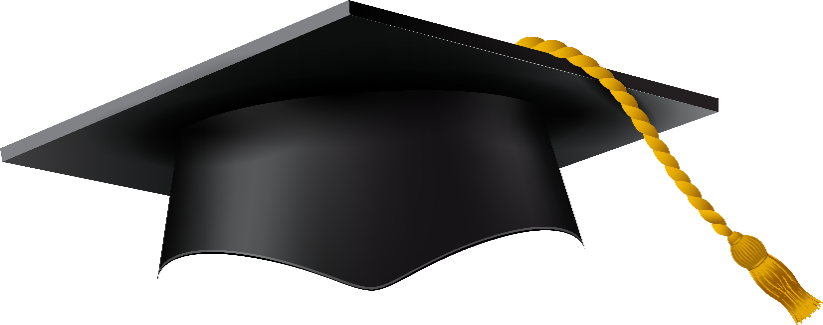 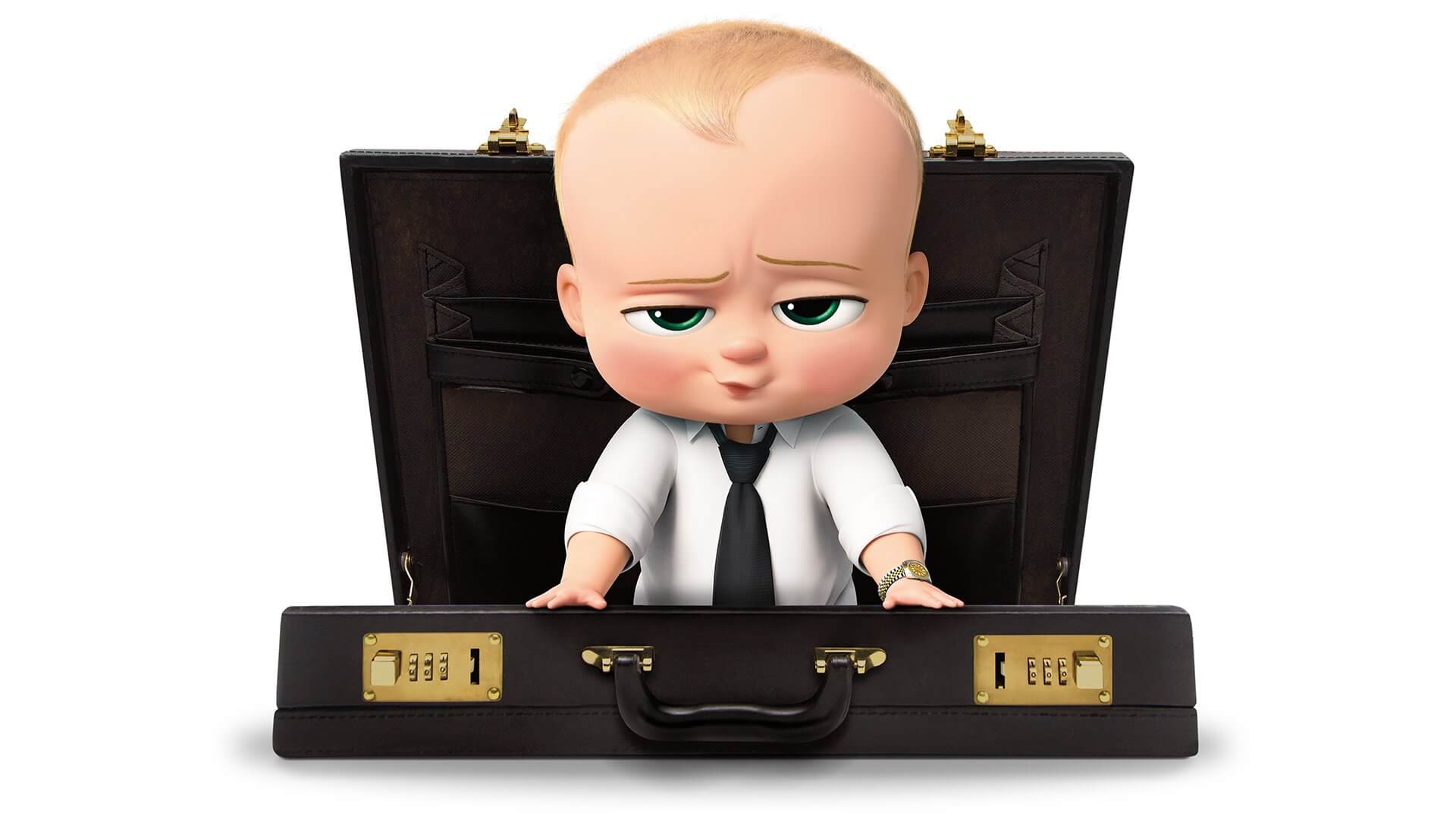 Краснотурьинск, 2020 годСодержаниеАктуальность, задачи правового воспитания и образования детей дошкольного возраста2. Формы и методы успешного освоения правовых понятий3. Краткий анализ первой части Конвенции ООН о правах ребенка4. Правовое образование ребёнка в художественных произведениях5. Игры по правовому воспитанию и образованию в детском саду5.1 Словесные игры5.2 Игры-драматизации и развивающие воображение5.3 Настольно-печатные игры5.4 Подвижные игры5.5 Сюжетно-ролевые игры6. Виды деятельности на занятии по правовому воспитанию и образованию7. Тематика занятий8. Конструкты и конспекты образовательной деятельности по правовому воспитанию и образованию9 Развлечение по правовому воспитанию и образованию в ДОУ10 Работа с родителями по правовому просвещению10.1 Наглядные средства работы с родителями10.2 Конспекты родительских собраний по правовому просвещению11. Работа с педагогами12. Самообразование воспитателя по правовому воспитанию и обучению13. Рекомендуемая литература по правовому воспитанию и обучениюАктуальность, задачи правового воспитания и образования детей дошкольного возрастаАктуальность:Вопросам правового воспитания в последнее время уделяется все больше внимания. Неблагополучное положение многих детей России в начале ХХI века вызывает большую тревогу. Увеличилось количество детей больных и оставшихся без попечительства родителей; малолетних алкоголиков и наркоманов. Нарушается одно из основных прав ребенка – право на полноценное детство. На протяжении длительного времени для общества в целом была и остается актуальной задача по искоренению преступности, по воспитанию человека, соблюдающего порядок, правила поведения в обществе.Право – совокупность общеобразовательных правил поведения, норм, узаконенных возможностей человека, санкционированных, регулируемых и охраняемых государством.Под правовым воспитанием принято понимать целенаправленную систематическую деятельность по формированию и повышению правового сознания и правовой культуры.Нормативно-правовые документы по правам ребёнкаВсеобщая декларация прав человека (1949 год)Декларация прав ребёнка, принятая Генеральной Ассамблеей ООН (1959).Конвенция ООН о правах ребенка (1989).Всемирная декларация об обеспечении выживания, защиты и развития детей (1990).Федеральный закон от 24 июля 1998 г. N 124-ФЗ «Об основных гарантиях прав ребёнка в Российской Федерации»Конституция Российской Федерации.Федеральный закон Российской Федерации «Об образовании».Семейный кодекс Российской Федерации.Уголовный кодекс Российской Федерации.Типовое положение дошкольного образовательного учреждения.Устав учреждения.И другие правовые акты Российской Федерации, касающиеся вопросов правового воспитания.Чувство доверия у ребенка появляется очень рано, в том возрасте, о котором человек еще ничего не помнит. Но именно в раннем и дошкольном возрасте у ребенка возникает доверие к себе, людям, миру, формируется характер, укрепляется чувство собственного достоинства и уверенности.Декларация прав ребенка, принятая в 1959 году, является первым документом международного масштаба, защищающим права детей. Родители, общественные организации, местные власти призываются к признанию и соблюдению прав ребенка.В Декларации провозглашаются права детей на имя, гражданство, любовь, понимание, материальное обеспечение, социальную защиту, право развиваться физически, умственно, нравственно и духовно в условиях свободы и уважения. Особое внимание уделяется защите ребенка: он должен своевременно получать помощь и быть огражденным от всех форм небрежного отношения, жестокости, эксплуатации.Педагоги единодушны во мнении, что именно близким людям принадлежит особая роль в становлении личности, физическом и психическом благополучии ребенка. Если между ребенком и взрослым возникает отчуждение, дети ощущают себя нелюбимыми и очень страдают от этого.Одним из важнейших условий развития общества является воспитание граждан правового, демократического государства, способных к социализации, уважающих права и свободы личности, обладающих высокой нравственностью, проявляющих национальную терпимость, уважительное отношение к языкам, традициям и культуре других народов. Только сейчас, когда демократия набирает силу, когда права человека перестают быть фикцией, можно реально ставить как приоритетную задачу – формирование гражданственности: предоставление каждому ребенку не только условий для творческой самореализации, но и условий для свободного самоопределения: как гражданина новой общественной системы, при которой человек становится не только субъектом практического действия, выработки средств достижения целей, но и субъектом общественного целеполагания. Личность, уважающая себя, обладает гораздо больше потенциальной активностью, чем, лишенная достоинства. И дошкольному учреждению принадлежит особая роль в воспитании будущего гражданина своей страны.Воспитание правовой культуры – обязательная составляющая политики государства, ратифицировавшего Конвенцию о правах ребенка.Правовому воспитанию дошкольников стали уделять большое внимание, так как дошкольное детство – наиболее благоприятный период для становления личности ребенка.Для формирования у детей элементарных представлений о своих правах и свободах, развития уважения и терпимости к другим людям и их правам, важно не только давать знания, но и создавать условия их практического применения. То есть эту работу нельзя сводить к простому заучиванию статей документа и отдельных прав человека.При построении педагогической деятельности определены следующие направления работы воспитателя:Анализ взаимоотношений детей со сверстниками, в семье, со взрослыми; выявление проблем.Правовое воспитание и образование детей дошкольного возраста.Повышение уровня правовой культуры родителей.Целью педагогической деятельности в правовом образовании дошкольников является формирование у детей дошкольного возраста основ правового сознания, элементарных представлений о своих правах и свободах.Задачи:Создавать условия для развития у детей положительного самоощущения.Развивать социальные навыки, коммуникативную компетентность ребенка.Воспитывать уважение и терпимость, независимо от происхождения, расовой и национальной принадлежности, языка, пола, возраста, личностного и поведенческого своеобразия; в том числе внешнего облика и физических недостатков.Способствовать формированию чувства собственного достоинства; осознание своих прав и свобод; чувства ответственности за другого человека, за начатое дело, за данное слово.Воспитывать уважение к достоинству и личным правам другого человека.Разъяснять общественные нормы и правила поведения.Познакомить детей в соответствующей их возрасту форме с основными документами по защите прав человека.Система взаимодействия - это:организованное обучение;совместную деятельность взрослого и ребенка; - самостоятельную деятельность детей.Организованная форма обучения включает в себя:Знакомство с правами человека.Беседы на этические темы.Сюжетно-ролевые игры, инсценировки, дидактические игры.Физкультурно-оздоровительная деятельность.Изобразительная, трудовая деятельность.Игры и упражнения на развитие эмоциональной сферы, коммуникативных умений и навыков.Проблемно-поисковая деятельность (разрешение различных ситуаций).Самостоятельная деятельность детей включает:Работу с литературой.Создание проблемных ситуаций, задания для самостоятельных наблюдений.Разные виды игр.Продуктивные виды деятельности.Двигательную активность.Работа по правовому воспитанию состоит из трех блоков:1. Работа с детьми.2. Работа с воспитателями.3. Работа с родителями.Формы и методы успешного освоения правовых понятийРеализуя процесс правового воспитания в дошкольном учреждении, педагог применяет различные методы, средства и формы деятельности.Формы работы с детьми:Специально организованное занятие «О правах играя». Форма занятий – подвижная и меняются в зависимости от поставленных задач.Занятия включают нравственные задачи, так как любая учебная ситуация должна нести в себе момент воспитания. Основной принцип в работе – дать детям возможность познавать окружающий мир на их собственном опыте в конкретных делах, поступках.Занятия проводятся 1 раз в месяц. Предварительная работа и работа по закреплению материала ведется в повседневной самостоятельной или совместной деятельности, что позволяет избежать лишней заорганизованности детей.Ролевые, театрализованные и дидактические игры.Игры и упражнения на развитие эмоциональной сферы, эмпатии, коммуникативных умений и навыков.Методы работы с детьми:Использование сюжетов хорошо известных сказок (иллюстрации, видео, аудиокассеты, диафильмы), беседа о прочитанном и просмотренном.Наблюдение. Например, предлагаем детям понаблюдать, как относятся близкие люди друг к другу, прощают ли они обиды, как их друзья относятся к обидчикам, что радует и что огорчает друзей и близких. Этот прием способствует развитию эмпатии и эмоциональной отзывчивости у детей, а значит, и реализации права на дружбу, внимание, заботу.Включение в занятие игрового компонента. К детям приходят сказочные персонажи или животные, которым они помогают решить проблему. Герой может рассказать им удивительную историю (Буратино жалуется, что папа Карло не хочет покупать ему Азбуку). Персонаж может быть сквозным на всех занятиях по праву: например, это маленький человечек, который попадает в различные ситуации.Решение проблемных ситуаций, в том числе вымышленных. Например, чтобы ты попросил у золотой рыбки для всех людей или каким образом поступил бы, если б нашёл цветик-семицветик?Метод наблюдения. Воспитатель предлагает дошкольникам проследить, как близкие относятся друг к другу, прощают ли взаимные обиды, что их может порадовать и огорчить (конечно, проще всего это сделать на уровне семьи, наблюдая за папой и мамой).Метод драматизации. Позволяет детям «прочувствовать» другого человека, войти в его положение (например, если бы я был зайчиком, которого лиса выгнала из избушки, или Золушкой, которой мачеха не даёт отдохнуть). Такой приём воспитывает в малышах чуткость, способность более остро реагировать на проблемы окружающих людей.Проблемно-поисковый метод. Это отгадывание загадок, в старшем дошкольном звене — решение кроссвордов и ребусов.Продуктивная деятельность. Коллективное создание альбомов и плакатов, изготовление эмблем и символов (воспитанники старшей и подготовительной групп могут сами делать карточки для дидактических игр).Воспитатель совместно с детьми может периодически организовать в группе выставки любимых вещей (игрушек, книг, рисунков любимого блюда и пр.). При отборе экспонатов у ребят закрепляется понятие и том, что каждый человек имеет свои личные вещи и дорожит ими. Эти предметы и увлечения требуют бережного, уважительного отношения со стороны окружающих. Каждому воспитаннику предлагается рассказать о своём экспонате, объяснить, чем он ему так нравится.Развивающая среда в группе должна отвечать принципам демократизма: каждый участник детского коллектива имеет свободный доступ ко всем игрушкам и пособиям.Поскольку правовые понятия достаточны сложны для дошкольников, то на занятиях должно присутствовать максимум наглядности: различные картинки, плакаты, схемы и пр.Краткий анализ первой части Конвенции ООН о правах ребенкаСтатьи 1-4 определяют понятие «ребенок», утверждают приоритетность интересов детей и обязательство государств-участников принимать меры для свободного от дискриминации осуществления прав, закреплённых в Конвенции.Статьи 5-11 определяют перечень прав на жизнь, имя, гражданство, право знать своих родителей, право на заботу родителей и на неразлучение, права и обязанности родителей по отношению к детям.Статьи 12-17 излагают права детей на выражение своих взглядов, имения своего имущества, своего мнения, на свободу мысли, совести и религии, ассоциаций и мирных собраний, доступ ребёнка к распространению информации.Статьи 18-27 определяют обязанности государства помогать родителям и законным опекунам, а также защищать детей от жестокого обращения со стороны лиц, заботящихся о них, права детей, лишённых семейного окружения или усыновляемых, неполноценных в умственном или физическом отношении, беженцев, права детей на здравоохранение, социальное обеспечение и уровень жизни, необходимый для их развития.Статьи 28-31 закрепляют права детей на образование, пользование родным языком и культурой, исповедование своей религии, отдых и досуг.Статьи 32-36 устанавливают ответственность государства в защите прав детей от эксплуатации, от незаконного употребления наркотиков, совращения, похищения и торговли детьми.Статьи 37-41 запрещают применять смертную казнь и пожизненное тюремное заключение без возможности освобождения за преступления, совершённые до возраста 18 лет, запрещают пытки и унизительные наказания детей, определяют права ребёнка при его обвинении в преступных деяниях или лишении свободы, а также права детей на защиту во время вооружённых конфликтов и войн. Государства обязуются принимать меры к реабилитации и социальной реинтеграции детей-жертв пренебрежения, эксплуатации или злоупотребления, и сохраняют за собой право защищать права ребёнка в более высокой степени, чем предусмотрено Конвенцией.Правовое образование ребёнка в художественных произведенияхВ скобках после формулировки права дан номер статьи из Конвенции ООН о правах ребенка, закрепляющей это право.Право на жизнь (статья 6 Конвенции):Сказки: «Колобок», «Волк и семеро козлят», «Зимовье зверей», «Жихарка», «Три поросенка»;К.И.Чуковский «Муха-цокотуха», «Тараканище», «Бармалей», «Доктор Айболит»;Д. Н, Мамин-Сибиряк «Серая Шейка»;В. В. Бианки «Оранжевое горлышко»;Н. А. Некрасов «Дед Мазай и зайцы»;Братья Гримм «Бременские музыканты»;Ш. Перро «Красная Шапочка», «Кот в сапогах»;А. С. Пушкин «Сказка о царе Салтане, о сыне его славном и могучем богатыре князе Гвидоне и о прекрасной царевне Лебеди», «Сказка о мертвой царевне и семи богатырях».Право на охрану и укрепление здоровья (статья 24 Конвенции):Сказка «Петушок и бобовое зернышко»;К. И. Чуковский «Доктор Айболит»;Г. Б, Остер «Зарядка для хвоста.Равноправие (недискриминация) детей (статья 30 Конвенции):Дж. Родари «Чиполлино».Право на достойный уровень жизни (статья 27 Конвенции):Сказка «Крошечка-Хаврошечка»;Б. С. Житков «Храбрый утенок»;Дж. Родари «Чиполлино»;III. Перро «Кот в сапогах», «Золушка»;X. К. Андерсен «Гадкий утенок».Право на неприкосновенность личности, защиту от эксплуатации и насилия (статья 19 Конвенции):Сказка «Крошечка-Хаврошечка»;С. Я. Маршак «Двенадцать месяцев»;Английская народная сказка «Три поросенка»;Д. Н. Мамин-Сибиряк «Серая Шейка»;Ш. Перро «Красная Шапочка», «Золушка»;Д. Р. Киплинг «Слоненок»;X. К. Андерсен «Дюймовочка»;К. И. Чуковский «Муха-цокотуха», «Бармалей», «Тараканище»;А. С. Пушкин «Сказка о мертвой царевне и семи богатырях».Право на свободное выражение мысли (статьи 12,13,14 Конвенции):В. М. Гаршин «Лягушка-путешественница»;Дж. Родари «Чиполлино»;X. К. Андерсен «Новое платье короля».Право на защиту ребенком своих прав и интересов (статьи 12, 16 Конвенции):С. Я. Маршак «Двенадцать месяцев».Право на проживание в семье (статья 7 Конвенции):В. В. Бианки «Оранжевое горлышко»;X. К. Андерсен «Гадкий утенок», «Дюймовочка»;Ответственность семьи за ребенка (статья 18 Конвенции):С. В. Михалков «Праздник непослушания»;Д. Н. Мамин-Сибиряк «Серая Шейка».Право на жилище (статья 16 Конвенции):Сказки: «Теремок» («Рукавичка»), «Зимовье зверей», «Заюшкина избушка», «Коза-дереза», «Заяц, лиса и петух», «Заячьи слезы», «Жихарка», «Три медведя»;С. Я. Маршак «Кошкин дом», «Терем-Теремок»;Английская народная сказка «Три поросенка»;Дж. Родари «Чиполлино»;Братья Гримм «Бременские музыканты»;X. К. Андерсен «Гадкий утенок»;Право на имя (статья 7 Конвенции):X. К. Андерсен «Дюймовочка»;Ш. Перро «Золушка».Право на образование (статья 28 Конвенции)А. Прейсен «Про козленка, который умел считать до десяти»;Дж. Родари «Чиполлино»;А. К. Толстой «Золотой ключик, или Приключения Буратино»Право на труд (защита от эксплуатации) (статья 32 Конвенции):Сказки: «Крошечка-Хаврошечка», «Жихарка»;С. Я. Маршак «Двенадцать месяцев»;Ш. Перро «Золушка»;Право на отдых (статья 31 Конвенции):Ш. Перро «Золушка»;Право на защиту чести и достоинства (статья 19 Конвенции):Сказки: «Заюшкина избушка», «Коза-дереза», «Заяц, лиса и петух», «Заячьи слезы»;А. С. Пушкин «Сказка о рыбаке и рыбке»;К. И. Чуковский «Тараканище»;X. К. Андерсен «Гадкий утенок»;Д. Р. Киплинг «Слоненок».Права детей-инвалидов (статья 23 Конвенции):Д. Н. Мамин-Сибиряк «Серая Шейка»;X. К. Андерсен «Стойкий оловянный солдатик».Запрещение участия детей в военных действиях (статья 38 Конвенции):А. П. Гайдар «Сказка о Мальчише-Кибальчише».Право на защиту от насильственного перемещения (статья11Конвенции):Сказки: «Гуси-лебеди», «Волк и семеро козлят», «Жихарка»;С. Я. Маршак «Терем-Теремок»;X. К. Андерсен «Дюймовочка»;Братья Гримм «Снежная королева».Игры по правовому воспитанию и образованию в детском садуУниверсальным средством создания правового пространства в ДОУ является игра. Она помогает познать ребёнку окружающий социальный мир, овладеть навыками правового общения и поведения, наработать свой личный опыт. Игры данной тематики могут быть различных видов: словесные, дидактические, настольные, сюжетно-ролевые, игры на воображение, подвижные, игры-драматизации, игры-путешествия (например, по глобусу).Словесные игрыОдно из самых простых для ребёнка правовых понятий — это право на имя. На эту тему можно придумать множество словесных игр.Сделать их более увлекательными поможет элемент подвижности — например, использование мяча или флажка, ребята дети передают друг другу после ответа.«Назови ласково». Воспитанник называет своё имя, а затем рассказывает, как родители ласково называют его дома. В каждом случае может быть не один, а несколько вариантов. За каждый ответ педагог вручает фишку, и в финале игры подводятся итоги — определяется имя-победитель.«Позови ласково». Аналогичная игра, только дошкольник должен назвать уменьшительно-ласкательно рядом стоящего ребёнка (таким образом, закрепляется знание права на имя и воспитывается вежливое, уважительное отношение друг к другу).«Как растёт имя». Вначале воспитатель показывает ребятам свои детские фото и рассказывает, как с годами изменялось её имя (например, Иришка — Ира — Ирина — Ирина Петровна). Затем ребята также должны видоизменить своё имя — определить, как оно будет звучать, кода они станут взрослыми.«Как зовут моих маму и папу». Передавая друг другу мячик или флажок, дошкольники быстро должны назвать имя и отчество родителей.Игры на закрепление других прав«Кто в каком доме живёт» (право на жилище, а также его неприкосновенность). Воспитатель бросает мяч каждому ребёнку, называя животное или насекомое, а дошкольник должен в ответ назвать его жилище (например, пчела — улей, медведь — берлога и т. д.).«Кто где живёт» (право народов на самоопределение). Педагог называет воспитаннику какую-нибудь страну, а он — её жителей (Франция — французы, Япония — японцы и т. д.).«Мой домашний адрес» (право на жилище). Ребята по очереди (передавая флажок по кругу) называют свой домашний адрес. Как вариант можно сначала всем назвать только улицу, затем — дом, этаж, номер квартиры.«Лучше узнаем друг друга» (игровое упражнение помогает дошкольникам осознать индивидуальность и ценность каждого человека, а также осмыслить сходство и различия разных людей). Под музыку малыши свободно двигаются по группе. Когда она затихнет, нужно встать с кем-либо в пару и задать вопрос. Например, «Есть ли у тебя брат или сестра, и как их зовут?», «Твой любимый цвет (блюдо, время года, одежда и т. д.), «Как ты любишь проводить свободное время?» и пр. В процессе игры воспитатель следит, чтобы дети каждый раз создавали новые пары.«Я умею» (дошкольники закрепляют понимание права на жизнь, осознают, что она дана человеку на добрые поступки). Стоя в кругу, малыши передают друг другу мячик и рассказывают, какие добрые дела они делают по отношению к своим близким людям (например, помогаю маме убираться по дому, а папе — в гараже). После правильного ответа ребёнок передаёт мяч другомуИгры-драматизации и развивающие воображениеИгры-драматизации и развивающие воображениеВ процессе такой деятельности педагог просит дошкольников разыграть небольшую сценку — воспроизвести определённую ситуацию из жизни или сказки (при этом они закрепят правовые знания), либо придумать собственную историю.«Попроси вежливо» (право на владение имуществом и его неприкосновенность). Ребёнку предлагается попросить у товарища на время его игрушку. Сделать это нужно вежливо, взамен можно предложить поиграть со своей вещью.«Сказка наизнанку» (любой человек имеет право на своё личное мнение). Это настольный либо кукольный театр по мотивам знакомой сказки. Дошкольники могут придумать свой вариант с изменёнными характерами персонажей и разыграть его. Сюжеты могут быть самыми неожиданными. Например, колобок будет злым, хочет отравить лесных жителей, а лиса, наоборот, доброй, стремится спасти их. Или добрый волк и сердитая Красная Шапочка.«Сказка идёт по кругу» (право иметь своё мнение и свободно выражать свои мысли). Дошкольники все вместе придумывают сказку: один её начинает, а остальные поочерёдно сочиняют продолжение. Воспитатель предлагает закрыть глаза и вообразить себя, например, маленькой букашечкой. Дети должны прочувствовать беззащитность этого существа, рассказать о своих ощущениях и о том, как нужно вести себя окружающим, чтобы насекомое было уверено в своей безопасности. Таким образом, ребята закрепляют понимание права на жизнь и её неприкосновенность.«Детский сад мой мечты». Педагог даёт ребятам задание — придумать свой детский сад, в котором бы отсутствовали привычные правила (занятия, режим дня и пр.) и придумать свой, рассказать, что там будут делать дети. Выслушав несколько рассказов, воспитатель подводит малышей к выводам, чем может закончиться такое поведение и почему в любом обществе должен соблюдаться порядок.Настольно-печатные игрыСуществуют и настольно-печатные игры для дошкольников на правовую тематику. В основном они представляют собой картинки из серии «Поступаем правильно», «Хорошо и плохо» и т. п. Это могут быть пары карточек (10–20 штук), посвящённых одной теме (на одной изображён хороший поступок, на другой — плохой) или же лото.Лото поможет оценить различные поступки с позиции правил, установленных в обществеТакже ребятам будет интересно проследить последствия каждого поступка. Например, сделал кормушку для птиц и насыпал туда зерна — пернатые не будут голодать зимой, схватил кошку за хвост — ей больно и т. д. Главный вывод, которые должны сделать дошкольники — никто не имеет права обижать другого, наказывать его, делать больно.Данная пара карточек напоминает дошкольнику о праве каждого на неприкосновенностьПодвижные игрыДошкольники очень любят подвижные игры, их можно совместить с непринуждённым усваиванием важных правовых понятий.«Прогулка по ручью» (право каждого на отдых, уметь отдыхать совместно). На полу изображается ручеёк, его ширина меняется (с помощью верёвочек или вырезанный из обоев). Дети (это туристы) становятся «паровозиком» (руки кладутся на плечи идущему впереди) и по ходу движения расставляют ноги на нужную ширину. Оступившийся ребёнок отправляется в конец «паровоза».«Спасатели» (закрепление права на жизнь). В обруч кладутся игрушки: они оказались на необитаемом острове либо в горящем доме. Воспитатель даёт задания добираться до обруча и поочерёдно спасать игрушки. Каждый раз дети передвигаются разными способами (можно провести эстафету между двумя командами с двумя обручами): «паучком», парами, держась за руки, с закрытыми глазами и пр.Пантомима «Я помогаю родителям по дому» (закрепление понятия обязанностей). Дошкольник движениями тела показывает, как он делает какую-то работу по дому. А остальные ребята должны отгадать, что именно имеется в виду.Воспитатель, объясняет, что драться — нехорошо (это нарушение права на личную неприкосновенность), и предлагает дошкольникам направить негативные эмоции в игру «Петушиные бои» Двое участников становятся «петухами» — садятся на корточки и обхватывают коленки руками, боком толкают друг друга. Проигрывает тот, кто первым свалится либо уберёт руки с колен.Сюжетно-ролевые игрыВажную роль в становлении доброжелательных взаимоотношений дошкольников, осознании ими правовых отношений играет сюжетно-ролевая игра, поскольку она очень близка к реальной жизни. Так, обыгрывая такие сюжеты, как «Больница», «Поликлиника», «Аптека», «Скорая помощь», малыши закрепляют знание о том, что каждый человек имеет право на медицинскую помощь, а также должен сам заботиться о своём здоровье).Играя в больницу, дошкольники уясняют, что каждый человек имеет право на медицинскую помощь.Важные нравственные качества воспитывает игра «Спасатели»: ребята уясняют ценность человеческой жизни и то, что каждый человек имеет право на помощь и спасение в трудной ситуации. Правовому воспитанию способствует и моделирование сценок из семейной жизни («Семья», «Дочки-матери»): дошкольники понимают, что каждый имеет определённые обязанности по дому, а взрослые несут ответственность за своих детей.4 Виды деятельности на занятии по правовому воспитанию и образованиюЗанятия по правовому воспитанию обычно проводятся в ДОУ один раз в месяц в старшем дошкольном возрасте (в среднем звене — гораздо реже, два-три раза в год, поскольку они носят ознакомительный характер) в рамках образовательной деятельности по познанию окружающего мира (блок «Социализация»). Однако дети дошкольного возраста лучше всего осваивают правовое пространство на конкретных примерах и на собственном опыте. Поэтому такая работа тесно связана с поисково-экспериментальной и коммуникативной деятельностью.Большое воспитательное значение имеет чтение художественной литературы, затрагивающей правовую тематику, в частности, обращение к русским и зарубежным сказкам. Ведь, многие из них ярко демонстрируют, как нарушается то или иное право.Например.«Кот, лиса и петух». Лисица нарушила право на личную неприкосновенность петушка.«Заюшкина избушка». Грубое вторжение в личную жизнь, нарушено право на неприкосновенность жилища зайца. Подобную ситуацию можно найти в сказках «Теремок», «Три поросёнка», «Зимовье зверей».«Гуси-лебеди», «Волк и семеро козлят», «Красная шапочка», «Колобок». Нарушение права на жизнь и свободу персонажей.«Маша и медведь». Ограничение свободы человека, удержание его в неволе.На примере литературной сказки «Айболит» можно объяснить дошкольникам, что каждый вправе рассчитывать на медицинскую обслуживание и помощь, а в связи со сказкой «Буратино» рассказать дошкольника о праве на образование.В русской народной сказке Кот, петух и лиса демонстрируется нарушение права на личную неприкосновенностьКомплексные и интегрированные занятия по теме права могут включать в себя и продуктивную деятельность. Например, после рассказа воспитателя о символике стран старшим дошкольникам предлагается нарисовать флаг и герб своей страны. После беседы о правах и обязанностях членов семьи ребята могут нарисовать сюжетную картинку «Как я помогаю родителям дома».Тематика занятийПоскольку занятия по правовому воспитанию проводятся в ДОУ не так часты, то тематика их не будет слишком разнообразной. Можно выделить основные темы, с которыми педагог должен познакомить детей.В средней группе, когда только начинается приобщение дошкольников к правовой сфере можно рассмотреть следующие темы:«Мои права и обязанности» (у всех, даже у маленьких детей, есть свои права и обязанности),«Я и моё имя» («Право на имя», «Имя каждому дано, много значит оно»).В старшем же дошкольном звене тематика более обширна. Более глубоко изучаются указанные темы и добавляются новые:«Моя страна» (каждая страна имеет свои законы и правила, которые обязаны соблюдать все граждане).«Мы — граждане» («Мы разные, но имеем одинаковые права»).Знакомство с важнейшими правовыми документами: «Конституция», «Декларация прав человека» и «Конвенция о правах ребёнка» (конечно, на предельно доступном уровне).«Право иметь семью» («Право на любовь и заботу»).«Право на жилище».«Право на имущество».«Право на свободу и равенство»«Право на отдых, игру, развлечение».Итоговое занятие можно обозначить как «Путешествие в страну Правдивию» (либо Правознайкино и пр.)5 Конструкты и конспекты образовательной деятельности по правовому воспитанию и образованиюКОНСПЕКТ НОД в подготовительной группе
«Есть у каждого права»Подготовила: Бердышева А.А., воспитатель.Образовательная область: социально-коммуникативное развитие.Цель НОД: формирование правового мировоззрения и нравственных представлений.Задачи НОД:Обучающие: упорядочить, систематизировать знания детей о собственных гражданских правах и обязанностях; расширять кругозор; обогащать словарный запас.Развивающие: способствовать развитию умений анализировать, рассуждать, сопоставлять, делать выводы;Воспитывающие: воспитывать уважение к общечеловеческим ценностям.Предварительная работа: чтение сказок и анализ соблюдения прав героев сказок; беседа о семье, о том, как зовут их родителей, бабушек, дедушек; словесная игра «Назови ласково», пальчиковая гимнастика «Семья».Методы и приёмы: беседа-диалог, рассматривание иллюстраций, их обсуждение, дидактические и словесные игры.Материалы: презентация «Есть у каждого права», картинки с изображением героев сказок, картинки с изображением прав детей на отдых и досуг, мяч, мультфильм «Смешарики. Азбука прав ребёнка», игра-лабиринт «Найди домик».Структура НОД:Организационный моментОсновная частьЗаключительная частьХОД НОДСегодня на занятии мы с вами обсудим очень важную тему: «Права ребенка».Но сначала давайте вспомним наше правило:Каждый день всегда, вездеНа занятиях, в игреСмело, четко говоримИ красиво мы сидим.Посмотрите на экран. Первое и самое главное право каждого человека – это право на жизнь.  Каждый ребенок имеет право на жизнь. Об охране жизни ребенка заботятся государство, родители, педагоги, врачи, полиция и другие люди. Никто и никогда не может лишить ребенка жизни.Посмотрите, вы узнали эту сказку? (волк и семеро козлят). Чьё право на жизнь нарушается в этой сказке? Кто его нарушает? Каким образом?А это что за сказка? (колобок). Чьё право на жизнь нарушается в этой сказке? Кто его нарушает? Каким образом?Мы с вами никогда не должны нарушать право человека на жизнь. Поэтому относиться к другим людям нужно по-доброму.Научиться доброму отношению нам поможет упражнение «Птенец».Упражнение «Птенец»Представьте, что вы держите в руках настоящего маленького пушистого птенчика. Он такой крохотный, что свободно помещается у нас в ладошках. Он ещё очень слаб, и любое наше грубое действие может стать угрозой для его жизни. Почувствуйте, сколько доброты в ваших руках. Вы сейчас охраняете право этого птенца на жизнь. Давайте согреем его своим тёплым дыханием. Молодцы. Птенец окреп и скоро сможет научиться летать, давайте отпустим птенчиков. Вы сохранили их жизнь. Запомните, какими добрыми были ваши руки. Если вы так же будете относиться к окружающим, вы не нарушите их право на жизнь.Посмотрите, что это за документ? Вы когда-нибудь видели такой?
Это «Свидетельство о рождении». Это первый документ каждого человека. Выдается он после рождения. Такой документ есть у каждого из вас, есть у ваших родителей. Попросите маму показать ваше свидетельство о рождении. Именно в этом документе написаны ваши имя, фамилия, отчество.Скажите, зачем нам нужно имя? (Чтоб нас не перепутали, различали).У каждого ребёнка есть право на имя. Но есть и обязанность, связанная с этим правом, - называть друг друга по имени.А бывает так, что у ребенка нет имени? (нет) Без имени нельзя обойтись. Человек живет среди людей и ему необходимо общаться с ними, а при общении люди называют друг друга по имени.А сколько имен может иметь человек? (одно имя). Правильно.А как вы понимаете пословицу «У милого дитяти несколько имен»? (имя можно изменять, называя людей ласково)Давайте сейчас и мы назовем друг друга ласково. Вставайте в круг.Игра «Назови ласково» (дети передают по кругу мяч, называя ласково друг друга).После игры воспитатель обращает внимание детей на изображения сказочных героев на доске.А вы знаете, что каждое имя имеет свое значение? Посмотрите на этих сказочных героев. Они с разными чертами характера, поведения. У них разные имена. А кто объяснит, почему их так назвали?Ответы детей: Айболит – лечит тех, кто болеет.Снегурочка – девочка из снега.Незнайка – мальчик, который ничего не знает.Белоснежка – девушка, белая, как снег.Давайте вернёмся к экрану.У вас у всех есть право на имя, а какие правила, ребята, необходимо соблюдать, чтобы не нарушать это право?•Не дразниться.•Не придумывать клички.•Обращаться друг к другу вежливо, ласково.•К взрослым обращаться по имени, отчеству.А что делать, если нарушил какое-то из этих правил? (обязательно извиниться и попросить прощения).Посмотрите на картинку, кто здесь изображён? Правильно, это семья. У каждого ребёнка есть право на семью. Сейчас я буду загадывать вам загадки о членах семьи. Слушайте внимательно.Кто милее всех на свете?Кого любят очень дети?На вопрос отвечу прямо:— Всех милее наша (мама)Кто же трудную работуМожет делать по субботам? —С топором, пилой, лопатойСтроит, трудится наш (папа)Кто любить не устает,Пироги для нас печет,Вкусные оладушки?Это наша (бабушка)Кто веселый карапузик —Шустро ползает на пузе?Удивительный мальчишка —Это младший мой (братишка)Кто любит и меня, и братца,Но больше любит наряжаться? —Очень модная девчонка —Моя старшая (сестренка)Он трудился не от скуки,У него в мозолях руки,А теперь он стар и сед —Мой родной, любимый (дед)Молодцы, всех членов семьи назвали. А мы с вами знаем пальчиковую гимнастику «Семья», давайте сделаем её.Пальчиковая гимнастика «Семья».Ребята, что это за сказка? (заюшкина избушка)О чём эта сказка?В этой сказке было нарушено очень важное право – право на жильё.Чьё право было нарушено?Кто его нарушил?Можно так поступать?Все вы имеете право на жилье и его неприкосновенность. Никто не может врываться в ваш дом и лишать вас жилья. Ребенок должен чувствовать себя дома в полной безопасности.Ребята, а давайте мы с вами поможем найти дом и зайчику, и лисе. Ведь так важно, чтобы у каждого было своё жильё. Берите стульчики, проходите за столы.Игра-лабиринт «Домики».После выполнения задания воспитатель предлагает детям обратить внимание на картинки на доске.Посмотрите на эти картинки. О каких правах нам могут они рассказать? (Право на отдых и досуг)У каждого ребёнка есть право на отдых и досуг.Скажите, как вы любите отдыхать? (Играть в игры, смотреть телевизор, купаться, гулять, спать, читать).Мы хорошо поработали, теперь предлагаю использовать право на отдых и досуг и поиграть в игру «Где мы были мы не скажем, а что делали покажем». (Дети по очереди выходят, загадывают движения, имитируя мытье посуды, стирку белья, уборку по дому и т.д.)Ребята, посмотрите друг на друга, какие вы разные, но у всех вас есть одинаковые права. Каждый из вас теперь знает эти права и никогда не будет нарушать прав других людей. Когда вы вырастите и будете взрослыми, помните, что все люди - и маленькие, и большие - имеют права. А сейчас я предлагаю вам посмотреть мультфильм «Смешарики», герои мультфильма хотят рассказать вам о ваших правах.Просмотр мультфильма «Смешарики. Азбука прав ребёнка», обсуждение.Конструкт непосредственной образовательной деятельности по правовому воспитанию для детей шестого года жизни«Мои права»подготовила Букина Л.В., воспитательАктуальность. Социально-нравственная ситуация современного общества предполагает знание человеком своих прав, умение уважать права других людей. Соответственно с детства необходимо развивать уверенность в себе, самоуважение и уважение к другим. Что знают дети о своих правах? Большинство из них не имеют о них достаточных представлений. И наша задача - формировать правовую культуру у детей.Цель: создание условий для развития основ правового сознания у детей дошкольного возраста.Задачи:Образовательные:-Дать детям представление о важности права на имя.-Довести до сознания детей идею значимости, уникальности каждого имени.-Формировать знания детей об их гражданских правах и обязанностях.-Формировать гражданско-патриотические чувства.-Активизировать мыслительную деятельность детей с помощью иллюстраций.Развивающие:- Развивать любознательность у детей, образное эстетическое восприятие.-Развивать наблюдательность, способность замечать характерные особенности предмета.- Развивать умение рассуждать, сопоставлять, делать выводы.Воспитательные:- Воспитывать чувство самоуважения и уважения к другим людям.Словарная работа: «Конвенция», право, тёзка, отчество, фамилия, имя, родственник, глобус.Формы организации: групповая, индивидуальная.Интеграция образовательных областей. Речевое развитие, познавательное развитие, социально-коммуникативное развитие, художественно-эстетическое развитие.Материал и оборудование: Конституция, Конвенция о правах ребенка. Документ - свидетельство о рождении, мольберт, иллюстрация «Права ребенка», изображения сказочных героев, цветок счастья, картинки, конверт с посланием.Формы реализации детских видов деятельности: рассматривание картинок, отгадывание загадок, чтение стихотворений, физминутки, игры.Предварительная работа: Знакомство с Конвенцией о правах ребенка на занятиях, примеры прав ребенка из жизни, чтение сказок и анализ соблюдения прав героев сказок. Беседы с детьми о том, как зовут их родителей, бабушек, дедушек, родственников. Выучить с ребенком стихотворение. Чтение сказок, в которых нарушены права сказочных героев. Рассматривание иллюстраций к сказкам. Заучивание пословиц и поговорок, стихотворений. Дидактическая игра «Назови ласково».Планируемый результат:-произошло повышение правовой культуры детей;-осознание детьми правил здорового образа жизни.Литература:Т. А. Шорыгина. Беседы о правах ребёнка. Методическое пособие для занятий с детьми 5-10 лет. – М.: ТЦ Сфера, 2018. – 144 с.О. И. Давыдова, С. М. Вялкова. Беседы об ответственности и правах ребёнка. – М.: ТЦ Сфера, 2018. – 112 с.Конструкт непосредственно образовательной деятельности по правовому образованию воспитанниковСказочная викторина «Права ребёнка»подготовила Егорова Е.А., воспитательВозрастная группа: 6-7 летВид НОД: познавательно – исследовательская деятельностьСредства:Мультимедийные: презентация, видеоролик.Литературные: отрывки из произведений К. И. Чуковского «Айболит», А. Толстого «Золотой ключик», «Цветик-семицветик», «Золушка» Ш. Пьерро.Музыкальные: аудиозапись.Оборудование: проектор, альбомные листы, фломастеры, костюмы для персонажей.Цель: Закрепление знаний детей о правах ребенка, гарантированных законами страны, в которой они живут (право на жизнь, право на отдых, на жильё, на досуг, бесплатное образование, оказание медицинских услуг, право на защиту и т. д.)Задачи:обучающие:закрепить знания детей об их гражданских правах и обязанностях через художественные произведения;учить рассуждать, делать выводы; активизировать познавательный процесс, пополнять словарный запас у детей;развивающие:развивать умение рассуждать, сопоставлять, делать выводы, анализировать действия поступки людей, связную речь.воспитательные:воспитывать чувство самоуважения и уважения к другим людям, доброжелательность и контактность.Учебно - методический комплект:Шорыгина Т.А. Беседы о правах ребёнка. Методическое пособие для занятий с детьми 5-10 лет. – М.: ТЦ Сфера, 2011. – 144 с.Хабибрахманова Фарида Курбангалеевна. Правовое воспитание детей дошкольного возраста в условиях дошкольного учреждения [Электронный ресурс] – Режим доступа: http://www.moi-detsad.ru/metod45.htmlТехнологическая карта организации непрерывной образовательной деятельности с детьмиТема: «Каждый ребенок имеет права…»подготовили: Лемберг Е.Н., Курицына Т.В., воспитателиВозрастная группа: дети 7-го года жизниФорма образовательной деятельности НОД: беседы, театральная деятельность, играЗадачи:Расширять знания детей об их правах и обязанностях; способствовать развитию мирового мировоззрения, правовых представленийРазвивать умение рассуждать, сопоставлять, делать выводыВоспитывать чувства самоуважения и уважение к другим людям; помочь детям осознать необходимость иметь свое имя, жилье, право на медицинское обслуживание, на образование, на труд.Предварительная работа: знакомство с конвенцией о правах ребенка; чтение художественной литературы: «Красная Шапочка», «Заюшкина избушка», «Айболит», «Филлипок», «Кукушка», стихов, пословиц, поговорок; тематическое рисование «Мои права и обязанности»Оборудование и материалы: мультимедийное оборудование, письма от сказочных героев, видео и аудиозаписиМетодические приемы: беседа-диалог, словесные приемы, рассуждение, подведение итогов.Конструкт совместной непосредственно образовательной деятельности с детьми шестого года жизниТема: «Путешествие по правовым островам»подготовила: Терентьева Наталья Александровна, воспитательАктуальность:  заключается в необходимости разъяснения правового статуса личности ребенка, т. к. обладая всеми основными правами, требуют по отношению к себе особой правовой защиты. Дети имеют меньше возможности для защиты своих прав, чем взрослые люди. У ребенка нет физической, психологической зрелости. Дети отличаются зависимостью от опеки взрослых. Поэтому и права детей в чем-то глубже, шире, значительнее, «заботливее», чем права взрослого. Ребенок нуждается в любви и понимании.Тема: «Путешествие по правовым островам».Возрастная группа: шестого года жизни.Форма НОД: познавательно-исследовательская деятельность (совместная деятельность взрослого и ребенка).Форма организации (групповая).ЗадачиРазвивающие:Продолжать и расширять знания и представления детей о правах ребенка, и обязанностях.Развивать грамматически правильную речь детей, обогащать и активизировать словарь.Развивать умение отвечать на вопрос воспитателя полным ответом.Обучающие:Формирование знания о правах детей.Формирование понятия о гражданских правах и обязанностях ребенка.Воспитательные:Воспитывать интерес к образовательной деятельности.Воспитывать нравственные качества: ответственность, сочувствие, уважение, доброжелательность.Учебно-методический комплект:"Конвенция о правах ребенка" (одобрена Генеральной Ассамблеей ООН 20.11.1989) (вступила в силу для СССР 15.09.1990) Защита прав и достоинства ребенка в дошкольном учреждении и в семье// Дошкольное воспитание.-2001.-№8.«Успех» Основная общеобразовательная программа дошкольного образования. Под редакцией Н.В.Фединой, канд.пед.наук. Научный руководитель: В.В.Рубцов, академик РАО, доктор псих.наук. Москва «Просвещение» 2009.Средства: стихотворение для гимнастики.Игровые: игра «кому какой дом», ирга «семья», «собери портфель», «права детей».Наглядные картинки с изображением прав детей, иллюстрации к сказкам, набор картинок «семья», «кому какой дом»Музыкальные аудиозапись.Оборудование: магнитофон, разрезные картинки, иллюстрации прав детей.Цель: развитие у детей шестого года жизни правового мировоззрения и представления о нравственности.Предварительная работа: чтение художественной литературы, русских народных сказок, беседы по теме «Права ребенка», сюжетно ролевая игра «Семья», рассматривание иллюстраций по правам ребенка, чтение стихов, пословиц, поговорок, иллюстрации из сказок.Конструкт организации непрерывной образовательной деятельности по познавательному развитию с детьми пятого года жизни«Безымянная игрушка»подготовила: Гареева Е.А., воспитательВозрастная группа: дети пятого года жизниОбразовательная область: познавательное развитиеВид НОД: познавательно-исследовательская деятельность (совместная деятельность взрослого и ребенка).Виды деятельности: игровая, коммуникативная, познавательно-исследовательская, правовое и нравственное воспитание: информационно-познавательный, эмоционально-оценочный, поведенчечко-деятельностный компоненты.Форма организации: групповая, индивидуальнаяСредства воспитания и обучения:наглядные: сказочный персонаж «Чебурашка», «волшебный чемоданчик», игрушки зверей, игрушки: маленькие машинка и куколка, медицинский бинт и йод, мяч, обручи, мольберт, кукольная кроватка, ткань для ручья, набор картинок с изображением символов прав ребёнка, карточка «Свидетельство о рождении»музыкальные: детские песни из мультфильма «Чебурашка-дружочек», «Я был когда-то странным…».Предварительная работа:1. Художественно – продуктивная деятельность: аппликация плаката: «Каждый ребёнок имеет право!»;2. Работа с познавательной литературой: чтение сказок «Колобок», «Волк и семеро козлят»., «Гуси-лебеди», «Три поросёнка», «Красная шапочка», «Заюшкина избушка» и «Маша и медведь»; рассматривание изображений ……на иллюстрациях «Птицы и их птенцы», фотографиях, открытках, в энциклопедиях для детей; картинок: «Мой дом», «Твои права и обязанности», «Я ребёнок и я имею право…!», «Декларация прав ребёнка», «Большие права маленького ребёнка».3. Социально-коммуникативное развитие: беседа о своих родных и близких, об оказании помощи, о доверии, заботе и любви, об отдыхе и развлечениях, об обучении детей.Дидактические игры: «Я хороший», «Хорошо или плохо», «Читаем сказку-учим право», «Права литературных героев», «Разрезные картинки», «Светик-семицветик», « «Я имею право…», «Я не должен…»; речевые игры: «Кто где живёт?», « Я живу на…», «Моих родителей зовут…», «Вопрос-ответ», «Назови ласково», «Кому какой дом», Подвижные игры: «Спасатели», «Ручей», «Повадырь», игры на формирование чувства собственной безопасности и доверия; сюжетно-ролевые игры: « «Больница», Дочки-матери», «Кафе», «Магазин», « Гости», «Мой дом»; игра-пантомима «Помогаю взрослым».4. Опытно – исследовательская деятельность: наблюдение за работой помощника воспитателя, врача, повара, дворника;5. Тематические физминутки; пальчиковые гимнастики.Планируемый результат:Расширение знаний и представлений о правовом мировоззрении;Дети имеют представления об общепринятых нормах и правилах взаимоотношения со сверстниками и взрослыми;Отличают свои права от обязанностей.Умеют пользоваться картинками-символами прав детей.Цель: Формирование общих представлений о правах детей из «Конвенции о правах ребёнка».Задачи:Образовательные:-познакомить детей с понятием «право» в доступной для их возраста форме;-формировать у детей представление о правах на жизнь, имя, семью, дом, отдых, игру, образование, полноценное питание и медицинское обслуживание;Развивающие:-развивать умение рассуждать, сопоставлять, делать выводы;-развивать связную речь, обогатить словарь детей: свидетельство о рождении, досуг, полноценное питание, символ, образование, неприкосновенность жилища.Воспитательные:-воспитывать чувство самоуважения и уважения к другим людям;-способствовать развитию вежливости, доброжелательности;-способствовать формированию осознания своих прав, чувства ответственности;Технологии: Здоровьесберегающие: физическая минутка, подвижная игра.Учебно-методический комплект:"Конвенция о правах ребенка" (одобрена Генеральной Ассамблеей ООН 20.11.1989) (вступила в силу для СССР 15.09.1990)Защита прав и достоинства ребенка в дошкольном учреждении и в семье// Дошкольное воспитание. - 2001. - №8.6 Работа с родителями по правовому просвещениюПрава ребенка, являясь неотъемлемой частью прав человека, служат тем фундаментом, на котором строятся национальные системы воспитания и образования в любой стране мира.В статье 18. (п. 1) закона «Об образовании» указано, что родители являются первыми педагогами, которые обязаны заложить основы физического, нравственного и интеллектуального развития ребенка в раннем и дошкольном возрасте. Способы воспитания должны исключать пренебрежительное, жестокое, грубое, унижающее человеческое достоинство обращение, оскорбление или эксплуатацию. С 1 января 1997 года в Российской Федерации была введена уголовная ответственность родителей за неисполнение или ненадлежащее исполнение обязанностей по воспитанию детей. В том случае, если родители жестоко обращаются с ребенком, они должны нести наказание в соответствии со ст.156 Уголовного кодекса.Должностные лица или граждане, которым известно об угрозе жизни или здоровью ребенка, или о нарушениях его законных интересов, должны сообщить об этом в орган опеки и попечительства по месту фактического нахождения ребенка. Для проверки сообщений представители этого органа (с привлечением в отдельных случаях сотрудников милиции) наделены правом посещения таких семей с последующим принятием решений.В соответствии с законодательством Российской Федерации ответственность за работу по воспитанию, образованию, охране здоровья, социальной защите и социальному обслуживанию ребенка также несут педагогические, медицинские, социальные работники, психологи и другие специалисты. (п.3 ст.7 Федерального Закона от 24 июля 1998г № 124-ФЗ «Об основных гарантиях прав ребенка в Российской Федерации»)Таким образом, к основным задачам администрации дошкольного организации относятся:принятие решения об организации работы по оказанию помощи детям, испытывающим насилие и жестокое обращение со стороны родителей;установление контакта со специальными службами защиты детей;проведение работы по формированию правового сознания родителей. Что для этого необходимо?Во-первых, убежденность педагога в том, что проведение с родителями просветительской работы по соблюдению и защите прав детей в семье является не дополнительной нагрузкой, а важнейшим условием повышения эффективности воспитательно-образовательного процесса.Во-вторых, определенный уровень правовой квалификации и культуры самих педагогов.В-третьих, создание особой формы общения между родителями и воспитателями, которую можно обозначить как доверительный деловой контакт.Жестокое обращение с детьми: что это такое?«Проблемные» родители - не вина ребенка, а его беда и несчастье. Жестокое обращение с детьми – это не только побои, нанесение ран, сексуальные домогательства и другие способы, которыми взрослые люди калечат тело ребенка. Это – унижение, издевательства, различные формы пренебрежения, которые ранят детскую душу.Пренебрежение может выражаться в том, что родители не обеспечивают ребенку необходимое количество пищи, одежды, сна, гигиенического ухода. Кроме того, пренебрежение проявляется в недостатке со стороны родителей уважения, внимания, ласки, тепла.Жестокое обращение с детьми формирует людей социально дезадаптированных, не умеющих создавать семью, быть хорошими родителями. Опасным социальным последствием насилия является дальнейшее воспроизводство жестокости. Нарушению прав ребенка могут способствовать следующие факторы риска:Неполные и многодетные семьи, семьи с приемными детьми, с наличием отчимов и мачех;Присутствие в семье больного алкоголизмом (наркоманией) или вернувшегося из мест лишения свободы.Безработица, финансовые трудности;Постоянные супружеские конфликты;Статус беженцев, вынужденных переселенцев;Низкий уровень культуры, образования родителей, негативные семейные традиции;Нежеланный ребенок;Умственные или физические недостатки ребенка;«Трудный» ребенок.В случае выявления жестокого отношения к ребенку со стороны родителей педагогу следует принять меры по его защите.Основные признаки, которые должны привлечь внимание педагога:Психическое и физическое развитие ребенка не соответствует его возрасту.Неухоженность, неопрятность; апатичность или, наоборот, агрессивность ребенка.Изменчивое поведение: переход от спокойного состояния к внезапному возбуждению (такое поведение часто является причиной нарушения контактов с другими детьми).Проблемы с обучением в связи с плохой концентрацией внимания.Отказ ребенка раздеться, чтобы скрыть синяки и раны на теле.Повторяющиеся жалобы на недомогание (головную боль, боли в животе).Враждебность или чувство страха по отношению к отцу или матери.Сильная реакция испуга или отвращения в связи с физической близостью определенного взрослого.Судорожное реагирование на поднятую руку (ребенок сжимается, как бы боясь удара).Чрезмерное стремлениек одобрению, ласке любого взрослого, гипертрофированная забота обо всем и обо всех.Демонстрация «взрослого» поведения, интерес к вопросам секса.К перечисленным признакам можно также отнести проблемы со сном, боязнь темноты, энурез.Наличие какого-либо одного признака необязательно свидетельствует о том, что ребенок подвергается жестокому обращению или испытывает насилие (в том числе и сексуальное). Однако, проявляющиеся в том или ином сочетании, они должны обратить на себя внимание педагога.Какие наиболее характерные особенности в поведении взрослых должны подтвердить ваши опасения:В беседе о ребенке родители проявляют настороженность или безразличие.На жалобы по поводу поведения сына (дочери) в детском саду реагируют холодно либо очень бурно, эмоционально.Часто меняют детского участкового врача, переводят ребенка из одного ДОУ в другое.Что может предпринять педагог, подозревая родителей в жестоком обращении с ребенком:Прежде всего постараться завоевать его доверие, наблюдать за его поведением, а замеченные отклонения желательно заносить в специальный дневник.Побывать у ребенка дома, посмотреть, в каких условиях он живет, постараться установить контакты с семьей.Побеседовать с близкими родственниками, высказать свою озабоченность его поведением в детском саду.Прививая своим воспитанникам основы правового сознания, педагог должен тесно сотрудничать с их родителями. Ведь, многие семьи испытывают значительные трудности в воспитании детей — не знают, как повести себя в определённых ситуациях (непослушание, агрессия, пассивность ребёнка и пр.). Некоторые взрослые используют в общении со своим сыном или дочерью авторитарный стиль общения, запугивают их, проявляют чрезмерную строгость, даже практикуют телесные наказания. Такие родители обычно не придают значения детским переживаниям, считая их беспредметными и не имеющими серьёзной причины. Подобная ситуация очень опасна для психического развития ребёнка, формирования его личности.Как показывает практика, во многих семьях правовая культура находится отнюдь не на высоком уровне. И нарушение прав маленького ребёнка часто становится обычным явлением (речь при этом даже не идёт о социально неблагополучных семьях). Вот поэтому становится очень значимой роль воспитателя — именно он должен заниматься правовым просвещением родителей.Методы работы с родителями в области правового воспитания.Родительские собрания на данную тему (например, «Соблюдение прав ребёнка в семье»).Оформление правого уголка для родителей.Индивидуальные беседы.Посещение семей.Регулярные устные и письменные консультации для родителей.Фотогалерея: наглядные средства работы с родителями.7 Конспекты родительских собраний по правовому просвещениюКонспект родительского собрания«Роль семьи в правовом воспитании ребенка дошкольного возраста»(в форме деловой игры)Букина Л.В., воспитательСогреть заботой детское сердечко-пусть эта мысль не так уж и нова.Но в этом мире, сложном бесконечно,ребенок должен знать свои права.Цель:1. Ознакомление родителей с нормативными документами в вопросах защиты прав ребенка.2. Повышение уровня правовой культуры родителей.Задачи:1. Довести до родителей истину, что право и обязанность воспитания детей принадлежит им;2. Пополнить знания родителей о воспитании детей общедоступными научными сведениями;3. Оказывать помощь в разумном выстраивании отношений с ребенком.Форма проведения - Деловая играПлан проведения:I. Вступительное словоII. Деловая игра:-задание «связующая нить»-викторина «права литературных героев»-задание «найди правильный ответ»-игра «волшебный сундучок»-Тест «цветок»III. Памятка для родителей «Я ребенок! И у меня есть право…».IV. Решение собранияХод родительской встречиВступительное словоПервый воспитатель: Уважаемые родители! Мы всегда рады видеть вас на родительских встречах. Сегодня мы собрались, чтобы обсудить очень важную и актуальную проблему, связанную с защитой прав и достоинств маленького ребенка, а также рассмотреть права и обязанности родителей по отношению к ребенку. Спасибо вам за то, что вы нашли время и пришли на эту встречу. Это означает, что вам не безразличны права ваших детей. А действительно ли данная тема заслуживает нашего внимания? Зависит ли благополучие наших детей от нас, взрослых? Сегодня на нашей встрече мы будем говорить о правах маленьких граждан, т.е. О правах наших детей.Как хорошо, что есть права!Закон нас строго защищает.И в нем важны нам все права,Они великой силой обладают –Чтоб нас никто не мог побить,Украсть, унизить и обидеть.Как хорошо, что есть права!Права останутся навеки.Они помогут человеку,Мир восстановят навсегда.Второй воспитатель: Не случайно наше родительское собрание открыто строчками: «Как хорошо, что есть права...». Что мы в наше время знаем о правах ребенка, с какого возрастного периода жизни ребенок может воспользоваться своими правами? Одно из главных и важных прав у всех, кто живет на земле – это право на здоровье. Начиная день с приветствия «Здравствуй», мы дарим миру, человеку - здоровье. У нас у всех есть права. А есть ли они у ваших детей? Попробуем сегодня все вместе в этом разобраться. Перед вами на столах лежат законодательные акты о правах ребенка, на которые мы будем опираться. Мы должны знать права детей, чтобы не допускать ошибок в воспитании. Помогут нам в этом два основных документа: декларация прав ребенка и конвенция ООН о правах ребенка в конвенции ООН о правах ребёнка заложены два основополагающих принципа:Первый воспитатель: ребёнок – самостоятельный субъект права, т.е. Обладает всем комплексом гражданских, политических, экономических, социальных и культурных прав человека.Второй воспитатель: приоритетность детей перед потребностями общества и религии.Настоящее время ставит перед нами конкретные задачи. Мы обязаны не только знать и соблюдать права ребёнка, пропагандировать их и, конечно же, готовить детей к достойной жизни в обществе, знакомя с правами человека.II. Деловая играЗадание «связующая нить»На столе у вас, уважаемые родители лежит цветок, на лепестках которых написаны словосочетания из статей конвенции о правах ребенка. Ваша задача расставить эти словосочетания в нужной последовательности и озвучить статью конвенции.Викторина «Права литературных героев»«Острое блюдо» или «Острые вопросы из перечницы». (в перечнице находятся бумажки с вопросами.)Какие литературные герои могли бы пожаловаться, что нарушено их право на неприкосновенность жилища? («Три поросёнка», зайка из сказки «Заюшкина избушка»).Героине, какой сказки пришлось искать и находить в других странах убежище и защиту от преследований? («Дюймовочка» Г.Х. Андерсен).Героиня, какой сказки воспользовалась правом свободного передвижения и выбора местожительства? («Лягушка – путешественница» Гаршин).В какой сказке нарушено право на личную неприкосновенность, жизнь и свободу? («серая шейка», «Дюймовочка», «красная шапочка», Сказка о рыбаке и рыбке»).Какое право было нарушено ведьмой в сказке «Cестрица Алёнушка и братец Иванушка»? (право на жизнь).Какое право было нарушено в сказке «Заюшкина избушка»? (право на неприкосновенность).Какое преступление совершили гуси – лебеди в одноименной сказке? (похищение детей).Задание «Найди правильный ответ» (на знание сказок)Родителям предлагается найти из серии сказок сказки, герои которых находились в неволе.1.«Красная Шапочка»2.«Каша из топора»3.«Теремок»4.«Царевна – лягушка»5.«Репка»6.«Колобок»7.«Маша и медведь»8.«Курочка-ряба»9.«Чиполино»10.«Три поросёнка»11.«Горшочек каши»12.«Гуси-лебеди»Игра «волшебный сундучок»Из сундука по очереди достаются предметы символизирующие знакомые всем права человека.свидетельство о рождении - что за документ? О каком праве он напоминает? (о праве на имя).сердечко - какое право может обозначать сердце? (о праве на заботу и любовь).домик - почему здесь оказался домик? О каком праве он напоминает? (о праве на имущество).конверт - о чём напоминает конверт? (никто не имеет право читать чужие письма и подглядывать).букварь - о каком праве напомнил вам букварь? (о праве на образование).игрушечные зайчиха и зайчик - о чём напоминают эти игрушки? (о праве ребёнка быть вместе с мамой).Воспитатель: все мы любим своих детей, хотя понимание этого у всех различно. Предлагаю вам Тест «цветок». (предлагается родителям нарисовать в центре листа кружок и вписать имя своего ребенка). На каждую букву необходимо придумать прилагательное, соответствующее качеству, присущее ребенку. Каждое качество или черта ребенка оформляется как лепесток цветка. С помощью этого теста вы сами сможете оценить свое отношение к ребенку. Посчитайте, сколько положительных и отрицательных качеств вы написали. Каких больше? Выделите наиболее точные качества для вашего ребенка. Почему вы так считаете? Ответы родителей.III. Памятка для родителей «Я ребенок! И у меня есть право…»IV. Решение собранияПедагоги подводят итоги, благодарят родителей, участникам деловой игры вручаются призы. В качестве решения собрания педагоги предлагают памятки для родителей «Я ребенок! И у меня есть право…» желают родителям успехов и благополучия в семьях!В заключении используется приём «слово дня». Предлагается всем участникам одним словом выразить своё отношение к проведённому родительскому собранию.Нашу встречу хочу закончить замечательным стихотворением В.Н. Максимочкина «Берегите детей, берегите!»Берегите детей, берегитеЗлые чары от них отводите,Счастье, радость, заботу дарите –Берегите!Берегите детей, берегите:Их жалейте, лелейте, любитеИ любить их других научите –Берегите!Берегите детей, берегите:От невзгод и потерь их храните,Их печали себе заберите –Берегите!Воспитатель: Уважаемы родители, спасибо за активное участие в нашей встрече по правовому воспитанию, мы надеемся и в дальнейшем на ваше активное участие в этой работе и на серьезное отношение ко всем нашим просьбам и заданиям. Спасибо, до новых встреч!Родителям раздаются памятки и анкеты о правовом воспитании: «Как же сказка поможет познакомить ребенка с их правами?», «Знаете ли вы права ребенка?», «Я ребенок! И у меня есть право…»Конспект родительского собранияТема: «Защитим права наших детей»Гареева Е.А., воспитатель«Счастье всего мира не стоит одной слезы на щеке невинного ребёнка»Ф.М. ДостоевскийЦель: воспитание правовой культуры семейных отношений.Задачи:Актуализировать проблему соблюдения прав личности ребёнка в семье, обществе.Довести до родителей истину, что право и обязанность воспитания детей принадлежит им;Пропагандировать здоровый образ жизни;Пополнить знания родителей о воспитании детей общедоступными сведениями;Оказывать помощь в разумном выстраивании отношений с ребёнком.Форма проведения: круглый стол по теме: «Права ребёнка – обязанности родителей»Оборудование: шкатулка, шарики, карточки с заданиями, сердечки, «цветик-семицветик», фломастеры, платок.План собрания:Вступление «Основные направления работы по реализации прав ребенка в семье».Актуальность проблемы.Задание: найти сердечко своего ребёнка.Гейм: «Заморочки из шкатулки»Игра: «Цветик-семицветик»Игра «Связанный ребёнок»Тест «Хороший ли я родитель?»Рефлексия «Шарики Любви»Решение собрания.Ход мероприятияI. Вступление.Добрый день, уважаемые родители! Мы очень рада встрече с вами.Наша встреча идет под девизом «Защитим права наших детей». У нас у всех есть права. А есть ли они у ваших детей? Попробуем вместе разобраться.Когда рождается на свет ребенок,Нет для родителей дороже никого.И смысл жизни сразу изменился -Вы начинаете жить только для него.Спасибо вам за то, что вы нашли время и пришли на эту встречу. Это означает, что вам не безразличны права ваших детей.АктуальностьА действительно ли данная тема заслуживает нашего внимания? Зависит ли благополучие наших детей от нас взрослых? Сегодня на нашем собрании мы будем говорить о нарушениях прав детей, но не о тех, за выполнение которых отвечает государство. Мы остановимся на повседневной жизни, в которой очень часто имеет место ущемление прав ребенка и ему необходима защита.Сейчас много говорят о правах ребенка, но существует и другая сторона той же проблемы - права родителей. И на наших глазах становится все более актуальным преимущественное право родителей на воспитание своих детей.Андрей Дементьев говорил: «Сначала выполнять обязанности надо, а уж после предъявлять права»Актуальность проблемы прав ребёнка сегодня не вызывает сомнений.Родители не вправе причинять вред физическому и психическому здоровью детей, их нравственному развитию.Первые жизненные уроки ребёнок получает в семье. Его первые учителя и воспитатели - отец и мать. Давно установлено, что для ребёнка общие семейные повседневные радости и огорчения, успехи и неудачи - это источник, рождающий доброту и чуткость, заботливое отношение к людям. Семья даёт ребёнку первые представления о добре и зле, о нормах нравственности, о правилах общежития, первые трудовые навыки. Именно в семье складываются жизненные планы и идеалы человека.И первое право, которое дали ему Вы - это подарили жизнь!Второе право на имя! Вспомните, когда вы только узнали, что Вы беременны! Вы уже полюбили этого малыша. Сразу начали представлять, как изменится ваша жизнь. Кто у Вас родится: девочка или мальчик? И, конечно же, начали придумывать ему имена.И первое, что Вы дарите своему ребёнку, когда он появился на свет – это? Конечно же, любовь, ласку и заботу!Вот и ваши дети хотят Вам подарить свои сердечки, которые они нарисовали с такой любовью! Но, найти художества своего «чада» и почувствовать тепло от этих сердечек, вы должны сами.Задание: Найти сердечко своего ребёнка.Следующие права спрятаны вот в такой шкатулке.Гейм. «Заморочки из шкатулки»В этом гейме уточним или узнаем что-то новое о правах человека.В современном мире каждый человек должен знать свои права, права ребенка, по возможности соблюдать их. В этом гейме будут заданы вопросы, отвечать надо четко, громко и правильно! Я буду доставать из шкатулки по очереди предметы символизирующие знакомые всем права человека.Свидетельство о рождении - Что за документ? О каком праве он напоминает? (О праве на имя).Сердечко - Какое право может обозначать сердце? (О праве на заботу и любовь).Домик - Почему здесь оказался домик? О каком праве он напоминает? (О праве на имущество).Конверт - О чём напоминает конверт? (Никто не имеет право читать чужие письма и подглядывать).Букварь - О каком праве напомнил вам букварь? (О праве на образование).Игрушки - О чём напоминают эти игрушки? (О праве ребёнка играть и отдыхать).Медицинский бинт и йод (О праве на бесплатную медицину).Как Вы понимаете, это, конечно далеко не все права детей.И чтобы не останавливаться, мы сразу же перейдём к нашей следующей игре «Цветик-семицветик».Проводится игра «Цветик-семицветик».На столе лежит цветок, только лепестки его перевёрнуты. На каждом лепестке написано право ребёнка. Вам нужно вытянуть по одному лепестку, прочитать это право и рассказать про него на примере из своей жизни. Участвует семь родителей (по желанию).С самого рождения начинаем давать установки: ты должен, «вот я в твои годы», а ты неумеха, «посмотри на старшую сестру». Ребенок фактически беззащитен перед взрослыми: дома, в школе, на улице. Он всегда виноват, потому что мы, взрослые, лучше знаем, как надо поступить в тех или иных случаях. «Мы пожили – мы знаем…» Но возникает вопрос: А так ли много мы знаем? И что мы знаем? Мы знаем, как можно защитить себя от хамства, грубости, несправедливости? – Нет! Чаще всего – нет!Отсюда и хамство, грубость, несправедливость взрослых по отношению к ребенку, к подростку, к окружающим. Мы требуем с ребенка дать слово хорошо себя вести, хорошо учиться, выполнять правила, извиняться…А всегда ли он виноват? Давайте представим, что чувствует наш ребенок.Игра: «Связанный ребёнок»(Воспитатель вызывает двух родителей для демонстрации – 1- ребенок, 2 – помощник).Воспитатель: Вы - ребенок. Мы говорим: «Не бегай, не прыгай, не упади…» и связываем ему ноги (вызванному родителю ленточкой связывают ноги).Не трогай то, не трогай это… Мы связываем ему руки.Не слушай, это не для твоих ушей… Завяжем ему уши.Не кричи, не разговаривай громко… Завяжем ему рот.Не смотри этот фильм… Завяжем ему глаза.Давайте спросим нашего «ребенка», как он себя сейчас чувствует? (ответ родителя)Вот теперь Вы понимаете, что чувствует ваш ребёнок, когда Вы ему начинаете что-то запрещать!А теперь Мы хотим вам предложить тест «Хороший ли вы родитель?»Тест «Хороший ли я родитель?»Проверьте себя, ответив на вопросы (да, нет, иногда).Следите ли вы за статьями в журналах, программами телевидения и радио по вопросам воспитания? Читаете ли время от времени книги на эту тему?Ваш ребенок совершил поступок. Задумываетесь ли вы в этом случае, не является ли его поведение результатом вашего воспитания?Единодушны ли вы с вашим супругом в воспитании детей?Если ребенок предлагает вам свою помощь, примете ли вы ее, даже если при этом дело может задержаться, а то и вовсе остановиться?Используете ли вы форму запрета или приказа только тогда, когда это действительно необходимо?Считаете ли вы, что последовательность есть один из основных педагогических принципов?Сознаете ли вы, что среда, окружающая ребенка, оказывает на него существенное влияние?Признаете ли вы, что спорт и физкультура имеют большое значение для гармоничного развития ребенка?Сумеете ли вы не приказать своему ребенку, а попросить его о чем-либо?Неприятно ли вам отделываться от ребенка фразой типа: "У меня нет времени" или "Подожди, пока я закончу работу?"За каждый ответ «да» запишите себе 2 очка, за ответ "иногда" – 1, за ответ «нет» - 0.А теперь подведем результаты:Менее 6 очков. О настоящем воспитании вы имеет довольно смутное представление. И хотя говорят, что начать никогда не поздно, советуем вам не уповать на эту поговорку, а, не мешкая, заняться улучшением своих знаний в этой области.От 7 до 14 очков. Вы не делаете крупных ошибок в воспитании, но все же вам есть, над чем задуматься. А начать можно с того, что ближайший выходной полностью посвятить детям, забыв на время приятелей и производственные проблемы. И будьте уверены, дети вас полностью за это вознаградят.Более 15 очков. Вы вполне справляетесь со своими родительскими обязанностями. И тем не менее подумайте, можно ли еще кое-что улучшить?Рефлексия «Шарики Любви»И в заключение нашего собрания Мы хотели бы подарить Вам вот такие шарики, правда, они ещё не надуты. Выбирайте любой. Вот даже сейчас мы с вами используем право выбора. Теперь надувайте ваши шарики. Возьмите фломастер и напишите на шарике самые ласковые слова для вашего ребёнка, как Вы его любите и уже соскучились по нему. А когда Вы придёте домой, то обязательно подарите этот шарик «Любви» своему ребёнку.Только от совместной деятельности детского сада и родителей зависит качество воспитания наших детей. Не стоит, конечно, забывать, что основное и самое важное ребенок получает в семье. И от того, на сколько комфортно будет ребенку в семье, зависит его физическое и психологическое здоровье.И разговор на эту тему я хотела бы закончить стихотворением:Берегите детей, берегитеЗлые чары от них отводите,Счастье, радость, заботу дарите –Берегите!Берегите детей, берегите!Я благодарю всех родителей, принявших участие в собрании.Решение общего родительского собранияПринимать ребенка таким, какой он есть, и любить его.Любить своего ребенка и постоянно заботиться о нем.Не допускать нарушения прав ребенка в семье.Наказание не должно вредить здоровью – ни физическому, ни психическому.Запретить детям проявлять грубость и жестокость к сверстникам, животным, насекомым.Изъять игрушки, которые способствуют развитию в ребенке жестокости и агрессивности.Раздать буклеты-памятки «Права детей и обязанности родителей».Конспект родительского собранияТема: «Права ребёнка»Егорова Е.А., воспитательЦель: знакомство родителей с законодательными актами, защищающими права и достоинство детей в детском саду и дома; повышать уровень правовой культуры родителей.Оборудование и материалы: проектор, мяч, презентация, аудиозапись «Мы, маленькие дети».Ход мероприятия:Воспитатель: Уважаемые родители! Мы всегда рады видеть вас на родительском собрании. Спасибо вам за то, что вы нашли время и пришли на эту встречу. Это означает, что вам не безразличны права ваших детей. А действительно ли данная тема заслуживает нашего внимания? Зависит ли благополучие наших детей от нас взрослых? Сегодня на нашем собрании мы будем говорить о правах. У нас у всех есть права. А есть ли они у ваших детей? Попробуем вместе разобраться.Как хорошо, что есть праваЗакон нас строго защищаетИ в нем важны на все праваОни важной силой обладают.Важнейшее право, которое имеют все дети на планете, - право на жизнь. После рождения вы получили первый в своей жизни документ – свидетельство о рождении. Что записано в документе? (Ф.И.О., год рождения). Статья № 58 Семейного Кодекса РФ гарантирует ребенку право на имя. Друзья, а кто заботится о вас после рождения? Кто назвал вас вашими именами? (Родители.) Уважаемые родители, мы предлагаем вам рассказать о происхождении имени своего ребенка и о том, что оно означает.Родители по очереди рассказывают, почему они выбрали именно это имя для своего ребенка, о значении имен детей (Андрей – упорный, мужественный; Владимир – владеющий миром; Мила– милая и др.)Воспитатель: Спасибо за то, что все родители ответственно подошли к вопросу выбора имени своему ребенку. Имя от рождения до самой смерти остается с человеком. Оно становится как бы частью его самого. Имя радует человека, приносит ему удачу, даже счастье. Всегда обращайтесь к ребенку по имени. Даже в ситуации, когда мы, взрослые, порицаем детей, должны звучать детские имена, а не обидные слова: «недотепа», «лодырь» и т.д. Каждому приятно, а особенно ребенку, услышать в свой адрес ласковое «Солнышко», «Зайка».Игра с родителями «Назови ласково»Воспитатель: Не забывайте пословицы и поговорки при выборе имени своему ребенку- Доброе имя лучше богатства- с именем Иван, а без имени болван- Хорошо и там, и тут, где по имени зовутВоспитатель:Есть в доме любом семейный альбом.Как в зеркале мы отражаемся в нем.Пускай, не всегда мы красивы,Зато эти фото правдивы.Хранится альбом в нашем доме,И снимки хранятся в альбоме.Мы в этом альбоме гостей принимаем,Цветы поливаем и в игры играем,Мы спорим, гуляем, мы дом убираем,Друзей вспоминаем и песни поем!Уважаемые родители, почему этот альбом - семейный, о каком праве идет речь в этом стихотворении? (О праве на семью.) Статья № 54 Семейного Кодекса РФ гарантирует ребенку право на семью. Наши дошкольники уже знают, что семья для ребенка очень важна.Именно в семье ребенок получает первоначальные сведения о своих правах, затем к правовому воспитанию подключается государство (детский сад, школа, социальные объединения)Наши ребята знают, что семьи бывают большие и маленькие, что семья - это родители, дети, бабушки и дедушки. Сейчас они расскажут о членах своих семей.Дети рассказывают о членах своих семей(На экране детские рисунки членов семьи).1-й ребенок.Много мам на белом свете,Всей душой их любят дети.Только мама есть одна,Всех дороже мне она.Кто она? Отвечу я:Это мамочка моя!2-й ребенок.Не терпит мой папа безделья и скуки,У папы умелые, сильные руки!И если кому-нибудь надо помочь,Мой папа всегда поработать не прочь.3-й ребенок.Я с бабушкой своею дружу давным-давно,Она во всех затеях со мною заодно.Я с ней не знаю скуки, и все мне любо в ней.Но бабушкины руки люблю всего сильней.Ах, сколько эти руки чудесного творят!Летают, вяжут, метят, все что-то мастерят.4-й ребенок.Хоть мой дедушка седой,Но душой он молодой!Замечательный мой дед!Пусть живет еще сто лет!Воспитатель: Знать все взрослые должны, что право на семьюВсе вместе. Имеем мы!Воспитатель: Сейчас я предлагаю послушать пословицыБоль врача ищет;Болен - лечись, а здоров - берегисьВерь не болезни, а врачу.О каком праве говориться в этих пословицах. Право на медицинское обслуживание.При появлении ребенка на свет его сопровождают врачи, а значит, уже при рождении ребенок начинает пользоваться своим правом на медицинскую помощь и сопровождение. Это право реализуется и детском саду. Дети постоянно находится под наблюдением врача и старшей медицинской сестры.Ребята знают, как важно знать свои права. А кто знает из вас, родители, в каком документе они записаны? (Конвенция о правах ребенка)Уважаемые родители, предлагаю вам викторину «Права литературных героев»Викторина «Права литературных героев»В какой сказке было нарушено право человека на жизнь? («Морозко», «Сказка о царе Салтане») (слайд)В какой сказке было нарушено право героя жить со своими родителями? (Снежная королева) (слайд)Герои, какой сказки пользуются правом на получения бесплатной медицинской помощи? (Айболит) (слайд)В какой сказке у известной героини нарушено право на отдых? («Золушка», «Морозко».) (слайд)Воспитатель: Наши ребята, также как герои сказок любят и должны отдыхать. Ведь они имеют на это право. Не забывайте об этом, уважаемые родители. Чаще играйте вместе с ними. В нашей большой семье и радость, и песня на всех одна.Дети вместе с родителями играют с мячами под аудиозапись песни «Мы маленькие дети» из к/ф. «Приключения Электроника»Сегодня на родительском собрании мы рассмотрели лишь некоторые права наших детей. Как же можно знакомить детей с их правами. Маленький ребенок не в силах изучить взрослые документы. На помощь могут прийти детские сказки и рассказы.Предлагаю вам просмотр мультимедийной презентации «Золушка»Нашу сегодняшнюю встречу я хочу завершить прекрасным стихотворением.Язык чужой обиды и печалиВолшебник изучает с детских лет.Его вселять надежду обучали –И это основной его предмет.Стать добрым волшебником ну-ка попробуй!Здесь хитрости вовсе не нужно особой.Понять и исполнить желанье другого –Одно удовольствие, честное слово!Таким волшебником может стать каждый из вас. Главное – захотеть. Важно научить свое сердце быть чутким и добрым, окружить заботой и вниманием своих детей, не нарушать их права. Мы благодарим всех родителей и детей, принявших участие в подготовке и проведении собрания.Конспект родительского собрания для родителей детей подготовительной группы «Защита прав ребенка»Коршунова О.В., Бердышева А.А., воспитателиЦель: обсудить вопросы взаимодействия детей и родителей, организации работы в соответствии с международными нормами о правах ребенка; уточнить, закрепить и углубить знания родителей о правах человека; систематизировать знания по осуществлению прав ребенка в семье; развивать у родителей инициативу, творчество.План проведенияМини-представление.Беседа.Сообщение на тему "Детско-родительские отношения"Педагогический всеобуч. Памятка для родителей (В. Леви «Наказывая, подумай: «Зачем?»)Самостоятельная работа (о наказании и поощрении).Тренинг. ("Права родителей", "Права детей").Принятие решения.Ход мероприятия:Подготовительный этапПроведение с родителями анкетирования с целью определения проблем, связанных с воспитанием детей в семьях.2. Рисование детей на тему «Право на любовь».3. Подготовка мини-представления.4. Подготовка сообщения по теме «Детско-родительские отношения в современных семьях».5. Подготовка памятки (В. Леви «Наказывая, подумай: "Зачем?"»)6. Подготовка памятки для родителей «Искусство быть родителями»7. Подготовка карточек для самостоятельной работы «Наказание- поощрение».8. Аудиозапись детских ответов на тему «Какое наказание для меня самое страшное и какое поощрение наиболее желаемо».I. Мини-представление(Под музыку входят дети.)Ребенок 1.Мы на свет родились,Чтобы радостно жить,Чтобы вместе играть,Чтобы крепко дружить.Чтоб улыбки друг другуДарить и цветы,Чтоб исполнились в жизниВсе наши мечты!Ребенок 2.Пусть дети живут, смеются звонко,Подрастают с каждым днем.Пусть у каждого ребенкаБудет светлый, теплый дом!Ребенок 3.Детство только раз бываетУ ребят любой страны.Пусть никто из них не знаетНикакой беды!Ребенок 4.Мы на свет родились.Чтобы радостно жить,Чтоб цветы и улыбкиДруг другу дарить.Чтобы горе исчезло,Пропала беда,Чтобы яркое солнцеСветило всегда!(Дети поют песню «Пусть всегда будет солнце!»)Воспитатель: Уважаемые родители! Сегодня мы собрались, чтобы обсудить очень важную и актуальную проблему, связанную с защитой прав и достоинств маленького ребенка, а также рассмотреть права и обязанности родителей по отношению к ребенку.Поскольку ребенок воспитывается в семье, сразу вопрос: «Что такое семья?».(ответы родителей)  (Выходит воспитатель в образе ребенка и читает стихотворение.)Воспитатель.Нет, уйду я насовсем!А то я папе надоем:Пристаю с вопросами,То я кашу не доем,То не спорь со взрослыми!Буду жить один в лесу,Земляники припасу.Хорошо жить в шалашеИ домой не хочется.Мне, как папе, по душеОдиночество.Пруд, заброшенный найду,В чаще спрятанный,Разговоры заведуС лягушатами.Буду слушать птичий свистУтром в перелеске.Только я же - футболист,А играть-то не с кем!Хорошо жить в шалаше,Только плохо на душе.II. Беседа.Как вы думаете, почему мальчику стало по душе одиночество?Что могло случиться, почему он решил жить один в лесу? Бывает ли у вас такое желание и настроение? - Почему оно у вас появляется?Какая этому причина? (В целях активизации родителей можно использовать прием «Волшебная палочка». «Волшебную палочку» - карандаш, фломастер, линейку - родители будут передавать друг другу. При этом им нужно будет ответить на поставленный вопрос.)III.Сообщение на тему «Детско-родительские отношения»IV. Педагогической всеобуч.Памятка для родителей «Наказывая, подумай: «Зачем?»»• Наказание не должно вредить здоровью - ни физическому, ни психическому. Более того, по идее, наказание должно быть полезным, не так ли? Никто не спорит. Однако наказывающий забывает подумать...• Если есть сомнение, наказывать или не наказывать, - НЕ наказывайте. Даже если уже поняли, что обычно слишком мягки, доверчивы и нерешительны. Никакой «профилактики», никаких наказаний «на всякий случай»!• За один раз - одно! Даже если проступков совершено сразу необозримое множество, наказание может быть суровым, но только одно, за все сразу, а не по одному - за каждый. Салат из наказаний - блюдо не для детской души!• Наказание - не за счет любви; что бы ни случилось, не лишайте ребенка заслуженной похвалы и награды.• Срок давности. Лучше не наказывать, чем наказывать запоздало. Иные, чересчур последовательные воспитатели, ругают и наказывают детей за проступки, обнаруженные спустя месяц, а то и год (что-то испортил, стащил, напакостил), забывая, что даже в суровых взрослых законах принимается во внимание срок давности правонарушения. Риск внушить ребенку мысль о возможной безнаказанности не так страшен, как риск задержки душевного развития.• Наказан - прощен. Инцидент исчерпан. Страница перевернута, как ни в чем не бывало. О старых грехах ни слова. Не мешайте начинать жизнь сначала!• Наказание без унижения. Что бы ни было, какая бы ни была вина, наказание не должно восприниматься ребенком как торжество нашей силы над его слабостью, как унижение. Если ребенок считает, что мы несправедливы, наказание подействует только в обратную сторону!• Ребенок не должен бояться наказания. Не наказания он должен страшиться, не гнева нашего, а нашего огорчения...Воспитатель: При дефиците любви становится наказанием сама жизнь, и тогда наказания ищут как последний шанс на любовь.Конвенция ООН о правах ребенка дает определение понятия «жесткое обращение» и определяет меры защиты и признание права каждого ребенка.Уголовный кодекс РФ предусматривает ответственность за совершение насилия в отношении несовершеннолетних граждан.Семейный кодекс РФ гарантирует права ребенка и применяет меру: «лишение родительских прав» при непосредственной угрозе жизни и здоровью ребенка.Закон РФ «Об образовании» утверждает право ребенка на уважение его человеческого достоинства.Закон РФ «О защите прав детей» гласит: «Жестокое обращение с детьми, физическое и психологическое насилие над ними запрещены».Воспитатель: Агрессивное поведение взрослых, отрицательные ценности и черты характера становятся для ребенка предметом подражания. Если обратить внимание на слова и действия ребенка, легко понять особенности взаимоотношений взрослых в семье. Замечено, что в наибольшей степени агрессивность ребенка проявляется в игре с куклами, по отношению к младшим и физически слабым детям, к животным и т. д.Нелюбовь, неприязнь к ребенку родителей вызывает у него ощущение беззащитности, собственной ненужности и соответственно агрессивные проявления.Воспитатель. Интересно отметить расхождение в ответах детей и их родителей о наиболее типичных способах воспитательного воздействия. Оно наглядно показывает, что родители отдают себе отчет, какие методы были бы наиболее действенными и разумными, но на практике применяют способы более простые и привычные - физические наказания и ругань. Наблюдения свидетельствуют о значительном количестве семей, где отношения строятся на основе сохранения видимой благожелательности, но ребенок беспомощен, жизнь его наполнена чувством тревоги. Такое состояние наносит ущерб сначала психическому, а затем и физическому здоровью ребенка.Воспитатель: Конечно, не всякая семья имеет положительный опыт воспитания и зачастую именно неумение родителей создать для ребенка такую обстановку, которая способствовала бы его личностному развитию и психологическому комфорту, является причиной возникновения конфликтов, агрессии, жестокости.Добрые слова, обращенные к своим родителям, желание детей получать ответное внимание и ласку, должны стать нормой в детско-родительских отношениях!V. Самостоятельная работа «Наказания - поощрения»Воспитатель: Чтобы подкрепить желательное поведение ребенка, родители используют поощрения. И наоборот, чтобы прервать его нежелательное поведение, используют наказания. Вам предлагается задание: составить список используемых вами поощрений и наказаний (5 мин).(Родители в таблицу, имеющую заголовки: «Используемые наказания» и «Используемые поощрения» вписывают те варианты, которые применяют в своей родительской практике.)Например:Воспитатель: «Каждый ребенок обладает правами», - сказано в Конвенции ООН. Одно из них - право на любовь и заботу.(Воспитатель обращает внимание родителей на стенд с рисунками детей на тему «Право на любовь», предлагает их рассмотреть.)VI. Тренинг.Воспитатель делит группу родителей на две половины. Одна - представляет детей. А другая - родителей. Задача каждой группы заключается в составлении списка своих прав.Необходимо напомнить «детям», что они должны писать свои права, исходя из своих детских ролей, для этого можно встать на место собственного ребенка-дошкольника или вспомнить себя в детстве. После небольшой подготовки «родители» и «дети» начинают предъявлять права друг другу (проводится дискуссия). Причем каждое право может быть внесено в список только тогда, когда оно принято другой стороной. Каждая сторона имеет возможность отклонить какое-то право или настаивать на его изменении. Психолог регулирует дискуссию и выносит принятые обеими сторонами права на видное место.Воспитатель. Нашу сегодняшнюю встречу хочется завершить прекрасным стихотворением:Язык чужой обиды и печалиВолшебник изучает с детских лет,Его вселять надежду обучали –И это основной его предмет.Стать добрым волшебником ну-ка попробуй!Здесь хитрости вовсе не нужно особой.Понять и исполнить желанье другого –Одно удовольствие, честное слово!Таким волшебником может стать каждый из вас. Главное - захотеть. Важно научить свое сердце быть чутким и добрым, окружить заботой и вниманием своих детей.VII. Подведение итогов родительского собранияВоспитатель: Наше собрание подошло к концу. Мы благодарим всех родителей, принявших участие в обсуждении такой актуальной темы! Получили ли вы ответы на интересующие вас вопросы? Что полезного вы узнали на собрании?Решение родительского собранияПринимать ребенка таким, какой он есть и любить его.2.   Любить своего ребенка и постоянно заботиться о нем.3.   Не допускать нарушения прав ребенка в семье.4.   Наказание не должно вредить здоровью – ни  физическому, ни психическому.
5.   Запретить детям проявлять грубость и жестокость к сверстникам, животным, насекомым.
6.   Изъять игрушки, которые способствуют развитию в ребенке жестокости и агрессивности.В качестве решения собрания предлагаю вам памятки для родителей «Искусство быть родителями». Желаю вам успехов и благополучия в ваших семьях.Родительское собрание«Роль семьи в правовом воспитании ребенка дошкольного возраста»Курицына Т.В., воспитательЦель: познакомить родителей с нормативными документами в вопросах защиты прав ребенка.Задачи:Довести до родителей истину, что право и обязанность воспитания детей принадлежит им;Пополнить знания родителей о воспитании детей общедоступными научными сведениями;Оказывать помощь в разумном выстраивании отношений с ребенком.Подготовка к собранию:1. Выставка литературы: «Конвенция о правах ребенка», «Закон об образовании».2. Выставка рисунков «Моя семья»3.Выставка рисунков детей «Ребенок имеет право»Ход родительского собранияВоспитатель. Уважаемые родители! Сегодня мы собрались, чтобы обсудить очень важную и актуальную проблему, связанную с защитой прав и достоинств маленького ребенка, а также рассмотреть права и обязанности родителей по отношению к ребенку.Для начала возьмите, пожалуйста, чистый лист бумаги и ручку. Напишите, какие обязанности есть у вашего ребенка?Родители пишут.А теперь переверните лист на другую сторону и напишите, какие права, по вашему мнению, имеет сын или дочь.Родители пишут.Что было легче перечислять: права или обязанности? Сколько обязанностей вы перечислили? А сколько прав? Кто мог бы зачитать, что он написал об обязанностях?Желающие зачитывают.А какие права вы предоставляете своему ребенку? Кто прочитает свою запись?Желающие зачитывают.Получается, что прав у наших детей гораздо меньше, чем обязанностей. Почему? Мы не хотим признавать права за нашим ребенком? Или же мы их просто не знаем?Наша встреча поможет ответить на этот вопрос.Поскольку ребенок воспитывается в семье, сразу вопрос: «Что такое семья?». Ответы родителей.«Семья — группа живущих вместе родственников; объединение людей, сплоченных общими интересами. (Толковый словарь С.И.Ожегова и Н.Ю. Шведова).Ценность семьи как важнейшего института воспитания и социализации детей никогда не вызывала сомнений. То, что несет в себе семья, невозможно заменить ничем. Истинные духовные ценности человека возможно сохранить только в семье, а передать их, только через детей. Дошкольное детство — уникальный период в жизни человека, в процессе которого формируется здоровье и осуществляется развитие личности. В то же время, это период, в течение которого ребенок находится в полной зависимости от окружающих его взрослых – родителей и педагогов. Здоровье детей и их полноценное развитие во многом определяется эффективностью по защите их прав. У ребенка, обделенного заботой и вниманием, нет второй возможности для нормального роста и здорового развития, поэтому проблеме охраны детства на всех уровнях нужно уделять первостепенное внимание.Сейчас много говорят о правах ребенка, но существует и другая сторона той же проблемы - права родителей. И на наших глазах становится все более актуальным преимущественное право родителей на воспитание своих детей.Первым документом, регулирующим права детей, явилась Декларация о правах ребенка, принятая в 1923 году Международным союзом спасения детей. Данный документ действовал в течение 36 лет. В 10 принципах, изложенных в Декларации, провозглашаются права детей: на имя, гражданство, любовь, понимание, материальное обеспечение, социальную защиту и предоставление возможности получать образование, развиваться физически, нравственно и духовно в условиях свободы и достоинства.Особое внимание в Декларации уделяется защите ребенка. На основе Декларации прав ребенка был разработан международный документ – Конвенция о правах ребенка.Конвенция – это не список прав ребенка, а перечень тех обязательств, который государства возложили на себя для защиты данных прав.Конвенция признает за каждым ребенком независимо от расы, цвета кожи, пола, языка, религии, политических или иных убеждений, национального, этнического и социального происхождения – юридическое право:– на воспитание;– на развитие;– на защиту;– на активное участие в жизни общества.Конвенция увязывает права ребенка с правами и обязанностями родителей и других лиц, несущих ответственность за жизнь детей, их развитие и защиту, и предоставляет ребенку право на участие в принятии решений, затрагивающих его настоящее и будущее.Закон «Об образовании» утверждает право детей на бесплатное образование.В помощь семье и воспитанию детей дошкольного возраста, охране и укреплении их здоровья, развитию индивидуальных особенностей и необходимой коррекции нарушений развития действует сеть дошкольных образовательных учреждений.Конвенция о правах ребенка — правовой документ высокого международного стандарта и большого педагогического значения. Она провозглашает ребенка полноценной и полноправной личностью, самостоятельным субъектом права и призывает строить вза-имоотношения взрослого и ребенка на нравственно-правовых нормах, в основе которых лежит подлинный гуманизм, демократизм, уважение и бережное отношение к личности ребенка, его мнениям и взглядам. Реализация прав ребенка включает:защиту его от всех форм жестокого обращения,права на охрану жизни и здоровья,защиту его права на образование,права на игру,права на сохранение своей индивидуальности.Уважаемые родители, каждый человек, конечно, имеет свои права, но пользоваться ими может, не нарушая прав другого человека. Уважать права других людей – обязанностьСейчас я предлагаю вам поиграть в интеллектуальную игру «Что? Где? Когда?»Правила игры: На столе 7 конвертов с заданиями. Игроки по очереди крутят волчок, после получения задания команда совещается 1 минуту и говорит свой ответ. Если игроки знают ответ, то могут дать его досрочно. Итак, крутите волчок!1 конвертВ группу детского сада утром пришло много детей. Все заняты интересными играми. Только Вася, уединившись, безучастно смотрит на детей.Что ты такой грустный? Уж не заболел ли? - спрашивает его воспитатель.Да нет... я так, - шепчет мальчик, отвернувшись к стенке, чтобы никто не увидел навернувшиеся на глаза слезы. И вдруг, уткнувшись в платье воспитателя, всхлипнул:Папа опять пришел поздно и пил вино с дядей Толей. А мама все плакала. Папа шумел всю ночь, я не спал и всё слышал…. Мне жаль маму...Какое право ребёнка нарушено в этой ситуации?Ответ: Родители несут ответственность за воспитание и развитие своих детей. Они обязаны заботиться о здоровье, физическом, психическом, духовном и нравственном развитии своих детей.СК РФ Статья 63. Права и обязанности родителей по воспитанию и образованию детей.2 конвертМама заставляет свою дочь ходить в музыкальную школу по классу скрипка, а дочь не хочет заниматься. Девочка постоянно плачет и просит маму отвести её в хореографический класс, где ей понравилась заниматься.Какое право ребёнка нарушено в этой ситуации?Ответ: Из самых лучших побуждений взрослые порой, забывают, что ребенок имеет свое мнение. Конвенция о правах ребенка признает за каждым ребенком право на индивидуальность, свободу выражать свое мнение. Статья 12,13 Конвенции ООН о правах ребёнка.3 конвертМама обратилась к воспитателю с просьбой, чтобы он на прогулке ограничивал активность ребенка в тех случаях, когда это связанно с возможностью испачкать новую куртку.Чьи и какие права будут нарушены в этой ситуации?Ответ: Если воспитатель пойдет на поводу родителей, и будет ограничивать естественную потребность ребенка в движении, тем самым он нарушит право ребенка на здоровье, на движение. Статья 41 Конституции РФ. Каждый имеет право на охрану здоровья А родителям предложить принести старую курточку, в которой ребенку удобно двигаться, играть и которую он не боится испачкать.4 конвертИгра «Угадайте пословицу»Посмотрите внимательно изображение на экране и на список пословиц, которые есть в конверте для каждого игрока. Какая пословица соответствует картинке на слайде.5 конвертВ группу пришел новенький мальчик Он капризный и взбалмошный. Его родители обладают высоким социальным статусом и сразу заявили об этом воспитателям. Воспитатели не могут добиться от новенького подчинения требованиям, обязательным для всех детей. Чьи и какие права нарушены в этой ситуации?Ответ: Конечно, применяется индивидуальное отношение к каждому ребенку в детском саду, но требования ко всем детям одинаковые, независимо от социального статуса семьи. Статья 19 Конституции РФ. Государство гарантирует равенство прав и свобод человека и гражданина независимо от пола, расы, национальности, языка, происхождения, имущественного и должностного положения, места жительства и т.д.6 конвертВечером за сестрой в детский сад пришёл несовершеннолетний брат.Какие права нарушены в этой ситуации?Ответ: Статья 1 Конвенции о правах ребёнка. Ребенком является каждое человеческое существо до достижения 18-летнего возраста.7 конвертИногда можно слышать такие высказывания: «Воспитанием должны заниматься в детском саду воспитатели, а у нас работа, нам некогда».Чьи и какие права нарушаются в этой ситуации?Ответ: Воспитанием должны заниматься родители. В Конвенции о правах Статья 5 и 18 записано, что воспитание - это права и обязанности родителей. Детский сад нужен для общения, познавательного развития и социально-коммуникативных навыков. Детский сад помощник родителям в воспитании детей.В этой игре мы с вами закрепили знания статей Конвенции о правах ребенка, Конституции РФ и Семейного кодекса основная идея, которая заключается в наилучшем обеспечении интересов ребенка.Уважаемые родители, часто ли мы задумываемся над тем, хорошие ли мы родители и справляемся ли с нашими обязанностями? Сейчас мы проведем тестирование, которое выявит, какой вы родитель. Проверьте себя, ответив на вопросы (да, нет, иногда).ТЕСТСледите ли вы за статьями в журналах, программами телевидения и радио по вопросам воспитания? Читаете ли время от времени книги на эту тему?Ваш ребенок совершил поступок. Задумываетесь ли вы в этом случае, не является ли его поведение результатом вашего воспитания?Единодушны ли вы с вашим супругом в воспитании детей?Если ребенок предлагает вам свою помощь, примете ли вы ее, даже если при этом дело может задержаться, а то и вовсе остановиться?Используете ли вы форму запрета или приказа только тогда, когда это действительно необходимо?Считаете ли вы, что последовательность есть один из основных педагогических принципов?Сознаете ли вы, что среда, окружающая ребенка, оказывает на него существенное влияние?Признаете ли вы, что спорт и физкультура имеют большое значение для гармоничного развития ребенка?Сумеете ли вы не приказать своему ребенку, а попросить его о чем-либо?Неприятно ли вам отделываться от ребенка фразой типа: "У меня нет времени" или "Подожди, пока я закончу работу?"За каждый положительный ответ запишите себе 2 очка, за ответ "иногда" - 1 и за отрицательный - 0.Менее 6 очков. О настоящем воспитании вы имеет довольно смутное представление. И хотя говорят, что начать никогда не поздно, советуем вам не уповать на эту поговорку, а, не мешкая, заняться улучшением своих знаний в этой области.От 7 до 14 очков. Вы не делаете крупных ошибок в воспитании, но все же вам есть, над чем задуматься. А начать можно с того, что ближайший выходной полностью посвятить детям, забыв на время приятелей и производственные проблемы. И будьте уверены, дети вас полностью за это вознаградят.Более 15 очков. Вы вполне справляетесь со своими родительскими обязанностями. И тем не менее подумайте, можно ли еще кое-что улучшить?Воспитатель. Мы много с вами сегодня говорили о наших правах и обязанностях, о том, что должны развивать в наших детях чувство ответственности, и начинать, конечно же, с самих себя.Давайте прислушаемся к словам В.Г. Белинского: «На родителях, только на родителях лежит священнейшая обязанность сделать своих детей человеками, обязанность же учебных заведений – сделать их учеными, гражданами, членами государства на всех ступенях. Но кто не сделался прежде всего человеком, тот плохой гражданин. Так давайте же вместе будем делать наших детей человеками…».Берегите детей, берегитеЗлые чары от них отводите,Счастье, радость, заботу дарите –Берегите!Берегите детей, берегите:Их жалейте, лелейте, любитеИ любить их других научите –Берегите!Берегите детей, берегите:От невзгод и потерь их храните,Их печали себе заберите –Берегите!И в память о нашей встрече по правам и обязанностям родителей, примите, пожалуйста вот эти буклеты.8. Работа с воспитателямиБольшая работа была проведена с воспитателями ДОУ по их подготовке к работе с детьми в данном направлении: проводились консультации "Соблюдение прав ребенка в условиях ДОУ и семьи", семинары-практикумы, круглые столы.Воспитатель детского сада – основной участник педагогического процесса, в том числе и правового воспитания. Ведущей в процессе является совместная деятельность взрослого и ребенка.Для формирования у детей элементарных представлений о правах и свободах, уважения и терпимости к другим людям важно не только давать знания, но и создавать условия для их практического применения. Ребенку необходимо поупражняться в воспроизведении усвоенных действий, увидеть со стороны, как выглядит тот или иной поступок, какие чувства и эмоции он вызывает. В качестве примеров, иллюстрирующих то или иное право, понятие, мы используем сказки, стихи, пословицы, поговорки. Однако знакомство детей с правами человека на материале сказок нужно проводить очень осторожно – ведь в сказках существует совсем иная оценка действий героев. Использование правовой системы оценок может привести к искажению детского восприятия сказок, осуждению положительных героев и оправданию злодеев.9. Самообразование воспитателя по правовому воспитанию и обучениюОсновы правовой культуры дошкольников могут стать направлением для самообразования воспитателя.Можно рассмотреть следующие темы:«Приобщение ребёнка дошкольного возраста к социальному миру посредством правового воспитания»«Толерантность и правовая культура детей дошкольного возраста».«Дидактические игры как средство формирования правового сознания»«Роль сюжетно-ролевой игры в правовом воспитании ребёнка».«Проектная деятельность как современная форма правового воспитания в ДОУ».«Использование новых образовательных технологий в процессе правового воспитания детей дошкольного возраста».«Видеоматериалы по теме правового воспитания детей дошкольного возраста»Правовое воспитание — актуальное направление в современной дошкольной педагогике. Поэтому это направление часто выбирается для открытого просмотра.Воспитание правовой культуры человека — одна из актуальных задач общества. Начинать этот процесс нужно уже с детского сада — самого первого социального института ребёнка. Осознанно воспринимать правовые знания ребята начинают со среднего дошкольного возраста, и лучше всего преподносить их в игровой форме. Задача педагога — подбирать различные методы и средства, которые помогут детям овладеть довольно сложными правовыми понятиями, и активно привлекать к этой работе родителей.10. Рекомендуемая литература по правовому воспитанию и обучениюБлинова Г.М. Познавательное развитие детей 5 – 7 лет. Методическое пособие. – М.: ТЦ Сфера, 2009 (Вместе с детьми).Голицына Н.С., Огнева Л.Д. Ознакомление старших дошкольников с Конвенцией о правах ребенка - М.: «Издательство Скрипторий 2003», 2006.Доронова Т.Н. и др. – Защита прав и достоинств маленького ребенка: координация усилий семьи и детского сада: пособие для работников дошк. образов. учреждений – М.: Просвещение, 2006.Жукова Р.А. Правовое воспитание. Старшая и подготовительная группы. Разработки занятий. - Изд. 2-е переработанное. /Сост. – Волгоград: ИТД «Корифей».Имя вашего ребенка. – СПб.; ООО «Виктория плюс», 2007Имена, именины, именинники. – СПб.; ООО «Виктория плюс», 2007.Калинина Л.В. Изучаем права вместе с любимыми персонажами. - «Ребенок в детском саду».- №3.- 2008 С.39 – 45.Копытова Н.Н. Правовое образование в ДОУ - М.:ТЦ Сфера, 2007 (Библиотека руководителя ДОУ).Ковалева Г.А. Воспитывая маленького гражданина… Практическое пособие для работников ДОУ, - М.: АРКТИ, 2003 (Развитие и воспитание дошкольника).Конвенция о правах ребенка: Конвенция ООН. – М.: РИОР, 2007Конституция Российской Федерации. Государственный гимн Российской Федерации. – М.: Юрайт-Издат, 2008 (Правовая библиотека).Круглов Ю.Г. Русские народные загадки, пословицы, поговорки. – М.: Просвещение, 1990.Колокольчик №39 – 2007 («Чудо – осень», «Урок России») - учебно-методический и литературно-музыкальный журнал для педагогов, воспитателей и родителей.МячинаЛ.К., и др. Маленьким детям – большие права: Учебно-методическое пособие. СПб.: ДЕТСТВО-ПРЕСС, 2007.МячинаЛ.К., ЗотоваЛ.М., ДаниловаО.А. Мои права: Рабочая тетрадь у учебно-методическому пособию «Маленьким детям – большие права».Николаева С.О. Занятия по культуре поведения с дошкольниками и младшими школьниками. Литературный и музыкально-игровой материал: Учеб. – метод. Пособие. – М.: Гуманит. Изд. Центр ВЛАДОС, 2003. (Воспитание и доп. Образование детей).Соловьева Е.В., Данилина Т.А., Лагода Т.С., Степина Н.М. Знакомим дошкольников с Конвенцией о правах ребенка: Практическое пособие для работников дошкольных образовательных учреждений. – 2-е изд., испр. и доп. – М.: АРКТИ, 2004. (Развитие и воспитание дошкольника)Справочник старшего воспитателя дошкольного учреждения №9 сентябрь – 2008Татаринкова Л.Ю. Я и моя семья - СПб.: Издательский Дом «Литера», 2007. (Серия «Малышам о Родине»)Татаринкова Л.Ю. Права маленького гражданина - СПб.: Издательский Дом «Литера», 2007. (Серия «Малышам о Родине»)Фарафонова И.И., Пасякина Л.В., Сухова Е.Г., Комова Т.М. Права ребенка (семейные проекты) – журнал «Ребенок в детском саду».- №3.- 2008 С.39 – 45.Шорыгина Т.А. Беседы о правах ребенка. - Методическое пособие для занятий с детьми 5 – 10 лет. – М.: ТЦ Сфера, 2008.Шорыгина Т.А. Беседы о здоровье: Методическое пособие. – М.: ТЦ Сфера, 2008 (вместе с детьми).Шипицына Л.М., Защиринская О.В., Воронова А.П., Нилова Т.А. Азбука общения. Развитие личности ребенка, навыков общения со взрослыми и сверстниками. (Для детей 3-6 лет). – «ДЕТСТВО – ПРЕСС», 2004.В пособиях: Шорыгиной Т.А. «Беседы о правах ребенка» и Давыдовой О.И., Вялковой С.М. «Беседы об ответственности и правах ребенка» много рассказов и сказок, которые можно использовать в своей работе с детьми.Название этапа занятияДеятельность педагогаДеятельность детейПланируемый результатОрганизационный моментПриветствует детей, задает положительныйэмоциональный настрой.Раз, два, раз, два - у детей есть праваТри, четыре, пять - мы должны их знатьЯ могу быть чёрным и белым Я могу быть ловким и смелымЯ могу иметь своё имяЯ могу быть просто любимымМы имеем право на всём белом светеМы – дети!Дети встают в круг.дети шагаютразвод рук в стороныбег на местехором назовёт каждый свое имяруки скрещиваются на грудиладонь одного ребёнка ложится на ладонь другого и так все, друг за другомГотовность детей кобщению со взрослым исовместной деятельностиВыполняют движения всоответствии с текстом.Мотивационно-ориентировочныйИгра «Я – это я».Мини – лекция «Конвенция о твоих правах».- У каждого из вас на столе лежит чистый лист бумаги, возьмите его и покажите. Положите его перед собой и сложите, еще раз. Оторвите от сложенного листа кусочек на свое усмотрение. Сложите еще раз и опять оторвите. Разверните то, что у вас осталось в руках.- Мы видим, что все листочки разные. Вот такие разные и вы, но одно у нас главное - это наши права и обязанности. И мы все в равной степени должны их выполнять.- Какой сейчас месяц?- Декабрь месяц богат событиями, которые очень важны для страны для всех ее жителей. В этом месяце появились все важнейшие документы, определяющие, какой должна быть жизнь человека «Всеобщая Декларация прав человека», «Конституция Российской Федерации».- Ребята, а знаете ли вы, в каком специальном документе записаны все права детей всего мира? «Конвенция о правах ребенка». Этот документ приняла 20 ноября 1989 года Организация Объединенных Наций. Это авторитетная международная организация возникла после Второй мировой войны, которая отняла у десятков миллионов людей их главное право- право на жизнь. Чтобы не допустить третьей мировой войны, народы всего мира объединились в ООН. Дети даже в мирной жизни нуждаются в особой заботе и внимании со стороны взрослых. Чтобы защитить права детей, и была принята «Конвенция о правах ребенка». Конвенция - это соглашение. Это значит, что все, государства, которые подписали эту Конвенцию, согласились защищать права детей.- Какие же права есть у всех детей мира? (ответы детей)- Ребята, я подготовила к занятию цветок счастья с вашими правами (открываю конверт).- Ой! А где же лепестки, осталась только серединка и какое-то послание, (показываю конверт, читаю).«- Ха-ха-ха! Ваши лепестки разлетелись по группе, и чтобы их найти, нужно разгадать загадки – подсказки или выполнить задание».- Это какой – то злой волшебник не хотел, чтобы вы узнали свои права. Но мы не сдадимся, найдем лепестки!Дети активно слушают, отвечают на вопрос, проявляют интерес.Стимулированиелюбознательности детейи интереса.Дети вступают в диалогОсновная частьФизминуткаРелаксация «На берегу моря».Игра «Кто быстрее?»(Достаю из конверта карточку с изображением детей, двое детей с подписанными именами, а третья девочка – без имени, размещаю ее на магнитной доске)Проявляютзаинтересованнуюактивность.Достаточнохорошо владеетустной речью,может выражатьсвои мысли:активное общение со взрослым черездиалог, проявляетлюбознательность,активновзаимодействуетсо сверстниками ивзрослыми.Основная частьФизминуткаРелаксация «На берегу моря».Игра «Кто быстрее?»- Ребята, как вы думаете, какое право детей здесь нарушено?ответы детейДостаточнохорошо владеетустной речью,может выражатьсвои мысли:активное общение со взрослым черездиалог, проявляетлюбознательность,активновзаимодействуетсо сверстниками ивзрослыми.Основная частьФизминуткаРелаксация «На берегу моря».Игра «Кто быстрее?»Имя – это социальный знак каждого из нас. Имя позволяет каждому из нас ощущать свою индивидуальность, непохожесть на других.У меня в руках документ, который называется «Свидетельство о рождении».Право на имя.Достаточнохорошо владеетустной речью,может выражатьсвои мысли:активное общение со взрослым черездиалог, проявляетлюбознательность,активновзаимодействуетсо сверстниками ивзрослыми.Основная частьФизминуткаРелаксация «На берегу моря».Игра «Кто быстрее?»В этот документ записывают фамилию, имя, отчество ребенка, дату рождения, также фамилии, имена и отчества его родителей. Каждому из вас выдан такой документ.Достаточнохорошо владеетустной речью,может выражатьсвои мысли:активное общение со взрослым черездиалог, проявляетлюбознательность,активновзаимодействуетсо сверстниками ивзрослыми.Основная частьФизминуткаРелаксация «На берегу моря».Игра «Кто быстрее?»- Что здесь изображено?- Ребята, как называется страна, в которой вы живете?Обратить внимание на символику России в патриотическом уголкеответы детейДостаточнохорошо владеетустной речью,может выражатьсвои мысли:активное общение со взрослым черездиалог, проявляетлюбознательность,активновзаимодействуетсо сверстниками ивзрослыми.Основная частьФизминуткаРелаксация «На берегу моря».Игра «Кто быстрее?»Чтение стихотворенияНад полями, над лугамиПесня льется в синеву.Нет земли родней, желанней,Ведь в России я живу.- А сейчас я вам расскажу, почему нашу страну так называют – Россия.- За ясные зори, умытые росами,За русское поле с колосьями рослыми,За реки разливные в пламени синемТебя по-славянски назвали Россия.Дети активно слушают, отвечают на вопрос, проявляют интерес.Достаточнохорошо владеетустной речью,может выражатьсвои мысли:активное общение со взрослым черездиалог, проявляетлюбознательность,активновзаимодействуетсо сверстниками ивзрослыми.Основная частьФизминуткаРелаксация «На берегу моря».Игра «Кто быстрее?»- Ребята, раз вы живете в России, значит вы?- Значит, какое право вы все имеете, живя в России?- Правильно, вы все являетесь гражданами Российской Федерации.ответы детейРоссиянеДостаточнохорошо владеетустной речью,может выражатьсвои мысли:активное общение со взрослым черездиалог, проявляетлюбознательность,активновзаимодействуетсо сверстниками ивзрослыми.Основная частьФизминуткаРелаксация «На берегу моря».Игра «Кто быстрее?»- А вот и первая подсказка – загадка:Вот так дом - одно окно, каждый день в окне кино. (телевизор)- Лепесток находится возле телевизора.(ребенок находит первый лепесток, прикрепляю его на магнитную доску).Вывод: каждый ребёнок имеет право на имя и гражданство.Право на гражданствоДети слушают,отгадывают загадкуДостаточнохорошо владеетустной речью,может выражатьсвои мысли:активное общение со взрослым черездиалог, проявляетлюбознательность,активновзаимодействуетсо сверстниками ивзрослыми.Основная частьФизминуткаРелаксация «На берегу моря».Игра «Кто быстрее?»На магнитную доску крепится ребус «7Я»- Какое право зашифровано в этом ребусе? (Право на семью).- Как вы думаете, что такое семья? Ответы детей.Семья – это люди, которые любят друг друга, заботятся друг о друге, помогают,сочувствуют, относятся друг к другу уважительно.Семья может объединять разное количество людей. А чем похожи семьи?В семье любят и уважают друг друга, заботятся друг о друге, делят вместе все радости и печали).- Вот вы и заработали еще одну подсказку.(Достаю подсказку, читает: «второй лепесток находится на подоконнике рядом со снеговиком»).Лепесток крепится на доску.РебусДелают вывод: дети имеют право на семью.Достаточнохорошо владеетустной речью,может выражатьсвои мысли:активное общение со взрослым черездиалог, проявляетлюбознательность,активновзаимодействуетсо сверстниками ивзрослыми.Основная частьФизминуткаРелаксация «На берегу моря».Игра «Кто быстрее?»Осенью, весною, летом и зимою,Мы во двор выходим дружною семьёй.Встанем в круг и по порядкуКаждый делает зарядку.Мама руки поднимает,Папа бодро приседает,Повороты вправо, влево,Делает мой братик Сева.А я сам бегу трусцойИ качаю головой.Дети идут друг за другом, делают движения по тексту стихотворенияОсновная частьФизминуткаРелаксация «На берегу моря».Игра «Кто быстрее?»- Ребята, посмотрите какие красивые картинки я принесла (вывешиваю на доску картинки о здоровом образе жизни). Что на этих картинках изображено?- Что ребята делают?- А вы как заботитесь о своём здоровье?- Молодцы. А если так случилось, что вы заболели. Кто тогда позаботится о вашем здоровье?-Конечно, о вашем здоровье позаботится врач.-Получается, что вы имеете право на … (лечение)- Если вы заболеете, обязательно обратитесь к врачу! А чтобы не болеть, ведите здоровый образ жизни. А что для этого нужно?(Достаю подсказку, читаю: «третий лепесток находится рядом с доктором Айболитом»).Крепим лепесток на магнитную доску.ответы детей:-спортом занимаются, закаляются, заботятся о своём здоровье-делаем зарядку, ходим на улицу, чистим зубы-мама, родные, врачи-Необходимо одеваться по погоде, правильно питаться, гулять на свежем воздухе, делать зарядку.Делают вывод: дети имеют право на медицинскую помощь.Основная частьФизминуткаРелаксация «На берегу моря».Игра «Кто быстрее?»-Ребята, а что мы сейчас делали?-Значит, на что ещё вы имеете право?Поэтому хочу сказать:Ребенок должен отдыхать!- А как вы ещё отдыхаете?- Давайте отдохнём вместе?Дети принимают удобную позу, закрывают глаза и под тихую музыку и слова воспитателя расслабляются.ответы детей:-отдыхали-право на отдыхОсновная частьФизминуткаРелаксация «На берегу моря».Игра «Кто быстрее?»Загадка – подсказка:Прыг-скок, прыг-скокЯ, хотя и невысок,Но зато прыгучий.И со страшной кручиПокачусь я вскачь!Я ведь круглый ….- Ищите лепесток там, где находятся мячи…Дети находят четвёртый лепесток, который крепится на доску.Дети слушают, отгадывают загадкуДелают вывод: дети имеют право на отдых, игры и развлечения.Основная частьФизминуткаРелаксация «На берегу моря».Игра «Кто быстрее?»Показываю картинку, на которой мальчик обижает малыша.- Ребята, что вы видите?- Правильно ли он поступает?Показываю вторую картинку, где мальчика ругает взрослый, а малыша жалеет.- Что вы видите?Следующая подсказка: «Пятый лепесток находится на подоконнике»Крепят синий лепесток.Делают вывод: Дети имеют право на защиту.Основная частьФизминуткаРелаксация «На берегу моря».Игра «Кто быстрее?»-А сейчас я предлагаю поиграть. Нужно будет собрать то, что необходимо школьнику.-Молодцы, правильно собрали. Ребята, а куда вы с этим пойдёте? (в школу)-Значит, на что вы имеете право?Загадка:Я все знаю, всех учу, но всегда сама молчу.- А теперь подойдите к книжному уголку, возьмите в руки книги, журналы.- Для чего нам нужна разная литература?- Подойдите, пожалуйста, к телевизору.-Для чего он нам необходим?А вот и последняя подсказка: «Лепесток находится у воспитателя вашей группы».право на учёбу, на образованиеДелают вывод: дети имеют право на образованиеДети находят подсказку: шестой лепесток находится под жёлтым кубикомДелают вывод: Из разных источников мы получаем информацию.Основная частьФизминуткаРелаксация «На берегу моря».Игра «Кто быстрее?»-Вот мы и собрали все лепестки на цветке счастья.- Ребята, а где у нас в стране собраны все эти права? В каком документе?(Педагог показывает детям брошюрку).- Для чего же нужны вам эти права?В конвенции о правах ребенкаОтветы детей-Чтобы жилось хорошо, чтобы был порядокЗаключительная часть-Вот как много у вас всяких прав. Давайте мы с вами вспомним всё, на что вы имеете право (в ходе повторения собираем цветок – в серединке нарисован ребёнок, а на лепестках – права ребёнка).Ребенок имеет право на счастье,А также в доме укрыться в ненастьеРебенок имеет право гулятьИ воздухом чистым всей грудью дышать.Самооценка детьмисвоего вклада в процесс достижения результата,Достаточно хорошо владеетустной речью, может выражать свои мысли, активно общается со взрослым через диалог.Этапы деятельностиСодержание деятельностиДействия,деятельность педагогаДействия, деятельность детей, выполнение которых приведёт к достижению запланированных результатовПланируемый результатМотивация детей к совместной деятельностиВоспитатель: Ребята, всю неделю мы знакомились с правами детей, давайте вспомним их, но для этого проведем сказочную викторину: я буду называть сказку, а вы постарайтесь вспомнить, какие права героев сказки нарушались или защищались.Приветствует детей, задаёт положительный эмоциональный настрой.Дети свободно располагаются в группе.Дети проявляют любознательность, интерес, настроены на общение. Умение делать вывод и его аргументировать.Основная часть1 слайд. Иллюстрация из произведения К. И. Чуковского «Айболит»Открывается дверь и забегает «Айболит», в руках чемоданчик врача:
-Здравствуйте, ребята, как живете? Как животик?
Воспитатель читает отрывок из произведения К. И. Чуковского «Айболит»"...И бежит Айболит к бегемотикам,
И хлопает их по животикам,
И всем по порядку,
Даёт шоколадку,
И ставит и ставит им градусники!"-Ребята, о каком праве здесь говориться
Ответы детей: (медицинский уход, пища, чистая вода.)-Нарушалось это право или защищалось
Ответы детей: (защищалось)-А скажите, пожалуйста, ребята, кем право защищалось?
Ответы детей: ( право защищалось Айболитом).
(Айболит уходит)Использует презентациюЧтение отрывка из произведения К.И. Чуковского «Айболит»Внимательно слушаютПроявляют эмоциональное отношение к литературным произведениям2 слайд. Иллюстрация из сказки «Заюшкина избушка»Заходит ребенок(Аня М) в костюме Зайчика и «горько плачет»Воспитатель: Заинька, почему ты плачешь?
Зайчик : Была у меня избушка лубяная, а у Лисы ледяная. Наступила весна, у Лисы избушка растаяла, она меня и выгнала…
Воспитатель:Ребята, какое право было нарушено в сказке «Заюшкина избушка»?Ответы детей: (на неприкосновенность жилища.)- Кто нарушил это право? (ответы детей: Лиса.)- А кто помог восстановить право?Ответы детей: (Петух.)Ведёт диалог с детьми. Поощряет детей к высказыванию, эмоционально вовлекает детей к обсуждениям; комментирует высказыванияЗадаёт вопросы, актуализирующие знания детей о правах ребёнкаОтвечают на вопросыЗакрепляют знания о правах ребёнкаПроявляют интересВыражают позитивные эмоции.Проявляют творческую активность процессе изобразительной деятельности.3 слайд. Иллюстрация из сказки Алексея Толстого «Золотой ключик»
Появление Карабаса-Карабаса, в руках плетка: -Где мои куклы? Куда вы их спрятали?-Вот кто я, поди-ка...Грозный Карабас,Славный Барабас.Куклы предо мноюСтелятся травою...У меня есть плетка,Плетка в семь хвостов.Пригрожу лишь плеткой –Мой народец кроткийПесни распевает,Денежки сбираетВ мой большой карман,В мой большой карман...Воспитатель: Ребята, о каком праве мы сейчас услышали?Ответы детей: (жестокое обращение, бесплатное образование.)-А как вы думаете, нарушалось это право или защищалось?Ответы детей: (это право нарушалось.)- А как вы думаете, кто нарушал право на жестокое обращение? Ответы детей : Карабас –Барабас-Молодцы, ребята, конечно же, Карабас жестоко обращался с куклами, поэтому и нарушил право.
(Карабас уходит)Ведёт диалог с детьми. Поощряет детей к высказыванию, эмоционально вовлекает детей к обсуждениям; комментирует высказыванияЗадаёт вопросы, актуализирующие знания детей о правах ребёнкаОтвечают на вопросыЗакрепляют знания о правах ребёнкаПроявляют интересВыражают позитивные эмоции.Проявляют творческую активность процессе изобразительной деятельности.4 слайд. Иллюстрация из сказки «Гуси –Лебеди»
Воспитатель: Ребята, вспомните сказку и подумайте, какое преступление совершили гуси-лебеди в сказке, украв братца?Ответы детей: похищение ребенка.Ведёт диалог с детьми. Поощряет детей к высказыванию, эмоционально вовлекает детей к обсуждениям; комментирует высказыванияЗадаёт вопросы, актуализирующие знания детей о правах ребёнкаОтвечают на вопросыЗакрепляют знания о правах ребёнкаПроявляют интересВыражают позитивные эмоции.Проявляют творческую активность процессе изобразительной деятельности.5 слайд. Иллюстрация из сказки «Цветик-семицветик»В группу, весело подскакивая, появляется Девочка, в руках «Цветик- семицветик»:
-Лети, лети, лепесток,Через Запад на Восток,Через Север, через Юг,Возвращайся, сделав, круг.Лишь коснешься ты земли –Быть по-моему, вели.Вели, чтобы Витя был здоров!Воспитатель:-Ребята, о каком праве идет речь в этом отрывке?Ответы детей:Воспитатель: Дети-инвалиды имеют право на особую заботу, обучение и отдых и охраняется это право «Законом о защите инвалидов в Российской Федерации».Ведёт диалог с детьми. Поощряет детей к высказыванию, эмоционально вовлекает детей к обсуждениям; комментирует высказыванияЗадаёт вопросы, актуализирующие знания детей о правах ребёнкаОтвечают на вопросыЗакрепляют знания о правах ребёнкаПроявляют интересВыражают позитивные эмоции.Проявляют творческую активность процессе изобразительной деятельности.6 слайд. Иллюстрация из сказки «Золушка» Ш.ПьерроВ группу заходит «Золушка» (Аня Г.),в руках веник:
-Дразнят Золушкой меня,Оттого, что у огня,Силы не жалея,В кухне я тружусь, тружусь,С печкой я вожусь, вожусь,И всегда в золе я.Воспитатель:- О каком праве рассказывается в этом отрывке?Ответы детей:(о праве на отдых).-Нарушалось это право или защищалось?Ответы детей( нарушалось.)Ведёт диалог с детьми. Поощряет детей к высказыванию, эмоционально вовлекает детей к обсуждениям; комментирует высказыванияЗадаёт вопросы, актуализирующие знания детей о правах ребёнкаОтвечают на вопросыЗакрепляют знания о правах ребёнкаПроявляют интересВыражают позитивные эмоции.Проявляют творческую активность процессе изобразительной деятельности.7 слайд. Иллюстрация из сказки «О мертвой царевне и семи богатырях».
Воспитатель: А теперь вспомните сказку Пушкина «О мертвой царевне и семи богатырях».
На какое право посягнула Царица, приказав Чернавке увести Царевну и бросить, связанной в лесу?
Ответы детей: (право на личную неприкосновенность, жизнь и свободу.)Ведёт диалог с детьми. Поощряет детей к высказыванию, эмоционально вовлекает детей к обсуждениям; комментирует высказыванияЗадаёт вопросы, актуализирующие знания детей о правах ребёнкаОтвечают на вопросыЗакрепляют знания о правах ребёнкаПроявляют интересВыражают позитивные эмоции.Проявляют творческую активность процессе изобразительной деятельности.РефлексияВоспитатель: Молодцы, ребята. Вы хорошо справились с нашей викториной потому, что вы хорошо поработали на занятии и помогали вам ваши верные помощники – герои известных вам сказок.А сейчас предлагаю спеть нашу любимую песню «Дружба»Воспитатель: Ребята, а какое право мы сейчас вспомнили с помощью этой песни?
Ответы детей:( каждый ребенок независимо от цвета кожи, языка, религии, пола имеют равные права и каждый ребенок имеет право на досуг)

Воспитатель предлагает детям нарисовать любое Право на свое усмотрение...Использует видеороликПредлагает спеть песню «Дружба»
Вовлекает детей в совместную деятельность. Подведение итогов, рефлексия.Поют песнюОтвечают на вопросыЗакрепляют знания о правах ребёнкаСамостоятельная деятельность. Делятся впечатлениями, выражают собственные чувства к проделанной работе.Выставка рисунков.Этапы совместной деятельностиСодержание совместной деятельностиДействия педагогаДействия детейПланируемые результатыМотивация на совместную деятельностьМуз. пауза: слушание отрывка песня «Люди в белых халатах»Двигательнаядеятельность-Дорогие ребята, на электронную почту нашей группы пришло много писем, предлагаю посмотреть от кого они…может быть кому-то нужна наша помощь..Открывает письмо на экране… (от Красной Шапочки)Давайте вспомним сказкуПро Красную Шапочку Ш. Перро. Как вы думаете, какая проблема у героини этой сказки? Какие права Красной Шапочки нарушены?-Ребята, как вы считаете, как мы можем помочь Красной Шапочке?-Давайте расскажем Красной Шапочке, ее бабушке и серому волку про право на жизнь и толерантное, терпимое отношение друг к другу. Ведь красная шапочка, бабушка и серый волк могут мирно и дружно жить в лесу. Ах, как дружно и мирно живут люди в нашей республике, городе и даже в нашем детском саду.- Люди каких национальностей живут в нашей республике, городе?-Да и всем хватает места в нашей многонациональной стране.Второе письмо от Филлипка: (читаем вместе с детьми)- Скажите это герой какой сказки? Давайте вспомним произведение. Назовите автора.- Скажите, куда Филлипок спешил с утра?- А почему его не пускала туда мама?-Как вы думаете, каким правом воспользовался Филлипок, придя в школу?- Дети, а когда вы будете пользоваться этим правом?- Вот и вы скоро воспользуетесь этим правом. В школе вы получите бесплатное образование, которое гарантирует Конвенция о правах ребенка.Третье письмо: (читаем вместе с детьми)Приезжайте, доктор,В Африку скорейИ спасите, доктор,Наших малышей…У них ангина,Скарлатина, холерина,Дифтерит, аппендицит,Малярия и бронхит!Приходите же скорее,Добрый доктор Айболит!- Ребята, герой какой сказки написал это письмо?- Как вы думаете, с какой проблемой звери столкнулись в Африке?- Кто им помог?- Куда обращаются люди, если болеют?- Каким правом мы пользуемся в это время?- Ой, ко мне на телефон пришло смс сообщение. Сейчас я его прочитаю.Это сообщение от детей из сказки «Кукушка», они просят о помощи.Кто помнит, что произошло в семье этих детей?-Почему?- Почему же они так расстроены?- Да, без мамы, папы, бабушки, дедушки детям очень плохо. Каждому человеку нужна его семья. Ведь недаром говорят, что человек без семьи, что птица без крыльев.- Вот и у вас у всех есть тоже семья. Какая у вас семья?Живое письмо – фрагмент передачи «Пока все дома» о детях сиротах.- Ребята, а ведь не у всех есть папы и мамы. Есть семьи, у кого погибли мама или папа, либо случилось какое-то другое несчастье. Сейчас мирное время, но в наших детских домах много детей сирот.- Кто такие сироты.- Как вы думаете, что можно делать, чтобы не было сирот, если только это не несчастный случай?- Правильно, и тогда не будет брошенных детей, семьи будут крепкими, и дети в них будут расти счастливыми.-Делу время потехе час. Давайте поиграем мы сейчас. Каким правом мы воспользуемся?-Верно, вот мы сейчас с вами и поиграем (игра «Запрещается и разрешается»)-Ребята, слышите, кто-то плачет…может кому то помощь нужна, давайте посмотрим…Инсценировка сказки «Заюшкина избушка» (отрывок)Какое право зайчика нарушила лиса- Кто расскажет лисе про это право.-Ну вот письма закончились.Ребята, Вам понравилось наше занятие? Как вы думаете, хорошее мы с Вами дело сделали?Конечно, мы помогли сказочным героям, рассказав им о правах, помогли им добиться справедливости.Но ведь у нас с Вами есть не только права, но и обязанности:-Уважать своих близких-Быть добрыми и терпимыми друг к другу-Хорошо учитьсяДавайте жить в любви и согласии с самим собой и с людьми которые нас окружают.Пение песни В. Шаинского «О дружбе»Ответы детей…-право на жизнь-рассказать ей про конвенцию о правах ребенка, про право на жизнь.-русские, татары, немцы, узбеки, таджики…- Рассказ Филлипок написал Л. Толстой-В школу…-Потому что он маленький-Право на образование-Когда нам исполнится 7 лет- Из сказки «Айболит» К. Чуковского- Детеныши заболели.-Добрый доктор Айболит- В больницу, поликлинику, к врачам.- На бесплатное медицинское лечение.- В этой сказке мама, превратилась в кукушку, и улетела.-Дети плохо к ней относились- Потому что без мамы плохо- Это дети, у которых нет родителей.- Учиться девочкам быть хорошими мамами, а мальчикам – хорошими папами.-Право на отдых и досуг-Право на дом, имуществоКаждый имеет право на жильё, свой дом. Никто не имеет права выгонять хозяина из своего дома, если он вовремя платит за услуги, содержит его в порядке, в чистоте.Эмоциональный, позитивный настрой на предстоящую деятельность.Снятие напряженияВывод, заключениеЭтапы(последовательность) деятельностиСодержание деятельности(методы и приемы)Действия,деятельность педагогаДействия, деятельность детей, выполнение которых приведет к достижению запланированных результатовЦелевые ориентирыI ЭТАП:«Обсуждение реального события»По извилистой дорожке шли по миру, чьи - то ножки.Вдаль смотря широкими глазами,Шел малыш знакомиться с правами.Знать должны и взрослые и детиО правах, что защищают всех на свете.- Ребята, сегодня мы будем говорить о том, что является важным для всех людей - о правах.-А что же такое право?Чтение стихотворения.Делятся собственным опытом, знанием.Дети задают вопросы о том, что такое право.Проявляют любознательность. Обладают элементарными представлениями о правах ребенка.II ЭТАП:«Постановка целей исследования»- Ребята, давайте совершим путешествие по правовым островам и узнаем о правах много интересного.Мотивирует детей к познавательно – исследовательской деятельности.Дети закрываю глаза, и считают до трех.Проявление интереса к предстоящей деятельности.III ЭТАП:«Анализ – сравнение, активное обсуждение демонстрационного, иллюстративного или предметного материалаПервая остановка и мы попадаем на первый остров «остров рождения детей»Это наше право самое первое на жизнь.Предлагает закрыть глаза и совершить путешествие по правовым островам.Дети отвечают на вопросы, высказывают собственные предположения.Проявляют интерес к деятельности.Достижение целей в поставленной задаче.Умение делать логические умозаключения, высказывать собственную точку зрения.Развитие умения подбирать необходимые материалы для работы, анализировать проделанную работу.III ЭТАП:«Анализ – сравнение, активное обсуждение демонстрационного, иллюстративного или предметного материалаА это первый документ – Свидетельство о рождении, выдается человеку после рождения. Он напоминает о праве на Имя, Отчество, Фамилию.А зачем нужно имя?Молодцы, дети я вижу у каждого из вас не нарушено право на имя.Предлагает детям посмотреть на карточку «мама и ребенок»Предлагает детям посмотреть на документ.Предлагает детям игру «Давайте познакомимся»Рассматривают документ представленный воспитателем.Дети по очереди называют фамилию, имя, отчество.Проявляют интерес к деятельности.Достижение целей в поставленной задаче.Умение делать логические умозаключения, высказывать собственную точку зрения.Развитие умения подбирать необходимые материалы для работы, анализировать проделанную работу.III ЭТАП:«Анализ – сравнение, активное обсуждение демонстрационного, иллюстративного или предметного материалаА мы с вами продолжаем наше путешествие, и попадаем на следующий остров «остров семьи»Читает стихотворение о семье.Я люблю свою семью:Маму, папу я люблю,И щенка и кошку Мусю!Все, кого я так люблюИмеют право на семью!Демонстрирует карточку о праве на семью.Проявляют интерес к деятельности.Достижение целей в поставленной задаче.Умение делать логические умозаключения, высказывать собственную точку зрения.Развитие умения подбирать необходимые материалы для работы, анализировать проделанную работу.III ЭТАП:«Анализ – сравнение, активное обсуждение демонстрационного, иллюстративного или предметного материалаЧто такое семья?Семья самое дорогое, что есть у человека. Но в семье есть не только права, но и обязанности.Предлагает поиграть в игру «Назови ласково»Дети отвечают на вопрос.Дети называют членов своей семьи ласково:мама - мамочка, папа - папочка, сын - сыночек, дочь - доченька, брат - братик, сестра - сестренка, бабушка, дедушка.Анализируют, делают выводы.Убирать игрушки, застилать постель, помогать маме в уборке дома, бабушке донести сумку.Проявляют интерес к деятельности.Достижение целей в поставленной задаче.Умение делать логические умозаключения, высказывать собственную точку зрения.Развитие умения подбирать необходимые материалы для работы, анализировать проделанную работу.III ЭТАП:«Анализ – сравнение, активное обсуждение демонстрационного, иллюстративного или предметного материалаМы хорошо с вами поработали, отправляемся путешествовать дальше по нашим островам, и попадаем на следующий остров «остров образования»Где можно получить образование?Для чего надо учиться?Демонстрирует следующую карточку право на образованиеПредлагает поиграть в игру «школьные предметы».Выполняет действия, повторяя слова.Дети разглядывают карточку.Дети высказывают свои предположенияВ детском саду, в школе, в училище, в институте.Чтобы быть умным и образованным.Дети играют, раскладывают предметы в портфель.Проявляют интерес к деятельности.Достижение целей в поставленной задаче.Умение делать логические умозаключения, высказывать собственную точку зрения.Развитие умения подбирать необходимые материалы для работы, анализировать проделанную работу.III ЭТАП:«Анализ – сравнение, активное обсуждение демонстрационного, иллюстративного или предметного материалаМолодцы ребята, впереди нас ждет следующий островок сказок, а сейчас предлагаю немного размяться.Физкультминутка.Выше ручки, шире плечи,Раз, два, три дыши ловчей!От зарядки станешь крепче,Станешь крепче и сильнейВыполняют действия за воспитателемПроявляют интерес к деятельности.Достижение целей в поставленной задаче.Умение делать логические умозаключения, высказывать собственную точку зрения.Развитие умения подбирать необходимые материалы для работы, анализировать проделанную работу.III ЭТАП:«Анализ – сравнение, активное обсуждение демонстрационного, иллюстративного или предметного материалаКак вы думаете, можно ли узнать о правах детей в сказках?Сейчас мы с вами отправимся по сказочным островам и узнаем, какие права встречаются в сказках и не только. Следующий остров «остров здоровья»Сказка говорит нам о праве на медицинскую помощь.Демонстрирует детям карточку из сказки.Задает вопросы детям.Он под деревом сидит, добрый доктор?Что нужно для чего чтобы быть здоровым?Ответы детейДелают выводы, анализируют ответ.Айболит.Ответы детей.одеваться по погоде, заниматься спортом, больше есть овощей и фруктов, закаляться.Проявляют интерес к деятельности.Достижение целей в поставленной задаче.Умение делать логические умозаключения, высказывать собственную точку зрения.Развитие умения подбирать необходимые материалы для работы, анализировать проделанную работу.III ЭТАП:«Анализ – сравнение, активное обсуждение демонстрационного, иллюстративного или предметного материалаМолодцы ребята впереди нас ждет следующий остров, там живет зайка в избушке, и значит этот остров «остров право на дом»Каждый из нас имеет право на дом, на то место где человек живет со своей семьей.Демонстрирует детям карточку из сказки.Предлагает детям игру в кругу с мячом, кидает поочередно детям мяч и задает вопросы.Медведю - берлога, белке - дупло, птичке - гнездо, пчеле - улей, собаке - конура, человеку - дом.Проявляют интерес к деятельности.Достижение целей в поставленной задаче.Умение делать логические умозаключения, высказывать собственную точку зрения.Развитие умения подбирать необходимые материалы для работы, анализировать проделанную работу.III ЭТАП:«Анализ – сравнение, активное обсуждение демонстрационного, иллюстративного или предметного материалаМы сегодня с вами хорошо поработали, и я предлагаю вам отдохнуть, так как каждый из нас имеет право на отдых.Ребята, наше путешествие по правовым островам подошло к концу, скажем друг дугу спасибо, до свидания.Приглашает на релаксацию, включает музыку.Дети выполняю движение за воспитателем.Проявляют интерес к деятельности.Достижение целей в поставленной задаче.Умение делать логические умозаключения, высказывать собственную точку зрения.Развитие умения подбирать необходимые материалы для работы, анализировать проделанную работу.IV ЭТАП:РефлексияПривлекает детей к подведению итогов, к рефлексии (самоанализу), предлагает поиграть в игру «Права детей»Делятся впечатлениями, высказывают собственное мнение, планируют дальнейшую самостоятельную деятельность.Оценка результата деятельности, планирование самостоятельной и совместной деятельности.Этапы(последовательность деятельности)Содержание деятельностиДействия, деятельность педагогаДействия, деятельность детейПланируемый результатСюрпризный момент. Появление игрового персонажаПод песню «Я был когда-то странным…»входит Чебурашка. У него грустное лицо. Садиться на стульчик.Стимулирует любознательность и интерес.Дети здороваются.Дети проявляют заинтересованностьВспомнили сказочный персонаж «Чебурашку»Введение в темуМотивационно-побудительный этапПолучение новой информацииИ   .Воспитатель обращается к детямЗадаёт вопросыПредлагают подуть на птиц.Предлагает назвать свои имена. Сначала как их зовут ребята, потом полные.Рассказывает о законе нашей страны.О документе «Свидетельство о рождении»Предлагает сделать подарок Чебурашке.Дети рассматривают игрушку «Чебурашку»Ответы детей: Да!Называют свои имена.Успокаивают Чебурашку.Дают имя Чебурашке.
Ответы детей: Чебурашка.
Слушают новую информациюДелают подарок ЧебурашкеЗнают, что у всех должны быть свидетельства о рождении.Совместно-познавательная деятельностьИгра «Волшебный чемоданчик».
Воспитатель. Чебурашка, а что это у тебя в руках. Ты с чем-то пришёл к нам в группу.Чебурашка: У меня в руках «волшебный» чемоданчик.Воспитатель: А можно узнать, что в нём? Давайте посмотрим, что же в нем находиться.
Из чемоданчика по очереди воспитатель достает предметы, символизирующие знакомые детям права человека. Каждое право кратко обсуждается.
Сердечко
Воспитатель. Какое право может обозначать сердечко?
Дети. Право на любовь и заботу.
Воспитатель. Что означает забота? Кто заботиться о вас? О ком вы заботитесь?Дети: мама, папа, бабушка и дедушка.
Игрушки: маленькие машинка и куколка.Воспитатель: Интересно, а зачем нам эти игрушки? Какое право они обозначают? (Право на отдых и досуг и конечно же игры)Стимулирует любознательность, интерес;Вовлекает в совместную деятельность.Заинтересовывает детейПоощряет детей к высказыванию.Задаёт вопросПредлагает поиграть в игру: «Мы на отдыхе»Отвечают на вопросы воспитателяРассматривают каждый символ права ребёнкаТренировка артикуляционного аппаратаВовлечение детей в познавательную деятельность;Получат новые знания;Узнают об правах детейПолучат новую информациюФизическая минуткаПроводится Подвижная игра: «Мы на отдыхе».Ребята, а вы любите играть?Тогда я предлагаю вам поиграть в одну интересную игру-имитацию. Дети выстраиваются в круг (полукруг) и повторяют движения за воспитателем. Мы отдыхаем на море, в лесу (собираем грибы), катаемся на лыжах, плывём на лодке, катаемся на коньках, на велосипедах, играем в мяч, играем в боулинг, прыгаем на батутах и др.Объясняет правила игрыСтимулирует детей на игру-физминутку.Проводит игру-физминуткуПроявляют интерес к выполнению будущего задания.Включаются в игруПовторяют движения за воспитателемУзнают об отдыхе с семьёйПолучили физическую разрядку.Совместно-познавательная деятельностьВоспитатель: Ребята, но мы с вами ещё не всё достали из волшебного чемоданчика. Что же там есть ещё? Сейчас посмотрим.ПодушкаВоспитатель: А это что? Да, кто-то видимо устал?Подушка. Значит, дети имеют право на отдых.ЛожкаВоспитатель: А кто же тут уже проголодался?Воспитатель: каждый ребёнок имеет право на здоровую и полезную еду.. …на полноценное и качественное питание.Букварь
Воспитатель. Узнаете эту книгу? Зачем она нам нужна? Дети: Все должны учиться. Воспитатель: О праве на образование.
Игрушечные утка и утенок.
Воспитатель. Как вы думаете, почему Чебурашка положил в сундучок эти игрушки? О чем они напоминают нам? Каждый ребенок имеет право быть вместе с мамой.Медицинский бинт и йодВоспитатель. Ой, это что, кто-то заболел? Ребята, как вы думаете, зачем тут бинт и йод? Мы имеем право на медицинскую помощь (уход).Домик.
Воспитатель: Как вы думаете, почему в сундучке лежит домик? О каком праве он напоминает?
Дети: О праве на своё жильё.
Воспитатель: Правильно, ребята. Вы всё верно ответили.Чебурашка: А ещё я не знаю, где живу……Воспитатель: Как разве у тебя нет своего дома?Чебурашка: Нет, меня нашли в магазине. А я так хочу, чтобы у меня был свой красивый дом. И я бы смог приводить туда своих друзей.Воспитатель: Чебурашка, я предлагаю тебе вместе с нами поиграть в одну интересную игру.Стимулирует любознательность, интерес;Задаёт вопрос.Разъяснение прав детейСтимулирует любознательность, интересРассказывает о правах детейДостаёт из чемоданчика новые значенияПроявляют интерес к выполнению будущего задания.Достают из чемоданчика символыРассматривают символыПроявляют любопытствоВнимательно рассматривают обозначенияПолучают новую информациюУзнают новые права детейСовместная игровая деятельностьИгра с мячом «Кому, какой дом».Цель игры: закрепить названия жилищ зверей и насекомых, Пояснить, что животные тоже имеют право на жильё и неприкосновенность жилища.Ход игры: все становятся в круг, воспитатель кидает мяч одному из детей, называя животное, ребёнок кидает мяч воспитателю, называя жилище этого животного.Медведю – берлогаБелке – дуплоВолку – логовоПтице – гнездоПчеле – улейЧеловеку – домПредлагает поиграть в игруОбъясняет правила игрыРадостно соглашаются поигратьСлушают и играютВыполняют действия игры и называют домПолучат новые эмоции.Закрепили знания о месте обитания зверей и животныхЗаключительный: подведение итогов, оценка результатов деятельности, самоанализВоспитатель: А тебе, Чебурашка, мы предлагаем остаться жить у нас в группе. Посмотри сколько здесь у нас разных игрушек, тебе точно здесь скучать не придётся! Теперь у тебя есть сразу два права: на собственное жильё и семью! Мы будем о тебе заботиться.
Чебурашка: Спасибо ребята, я очень рад. Что-то я устал.Воспитатель: Конечно, конечно, Чебурашка, ложись, отдохни вот на эту кроватку. Ребята, какое право я сейчас озвучиваю.Дети: Все имеют право на отдых.Воспитатель: Давайте, споём ему колыбельную.Дети: поют колыбельную: «Баю, баюшки, баю…»Воспитатель: А сейчас какое право мы подарили Чебурашке?Дети: Право на любовь и заботу.Воспитатель: Молодцы!Предлагает Чебурашке остаться жить в группеНапоминает о правах детейПредлагает уложить спать Чебурашку и не шуметьПредлагает спеть колыбельнуюОбращает внимание детей наПриглашают Чебурашке остаться у нас в группеЗакрепляют полученные знанияПринимают решение уложить спать ЧебурашкуПоют колыбельную для ЧебурашкиЗнают правила о гостеприимствеУмеют петь колыбельнуюРефлексияДавайте, не будем ему мешать. А в следующий раз, на другом занятии Чебурашке расскажем о других правах, ведь он ещё не всё усвоил.Музыкальная пауза. Прослушивание песни «Чебурашка-дружочек».Подводит итогДети рассматривают.Проявление заинтересованности детей.Получат положительные эмоцииИспользуемые наказанияИспользуемые поощрения1. Лишить чего-либо (морального или материального).2. Поставить в угол.3. Обругать, пристыдить.4. Невербальные проявления (молчание).5. Заставить.6. Физические наказания (шлепок, намеренная боль).7. Порицание.8. Сравнение с другими детьми.9. Жалоба папе (маме)1. Похвала.2. Невербальный язык (обнять, приласкать, улыбнуться).3. Подарок, награда.4. Пойти куда-то вместе.5. Поиграть в его любимую игру.6. Разрешить что-то сделать, заняться любимым делом.7. Исполнить желание, дать сладкое.8. Одобрить поступок.9. Предоставить информацию(Далее предлагается послушать аудиозапись ответов детей и сравнить ответы взрослых и детей. Звучит аудиозапись детских ответов на тему «Какое наказание для меня самое страшное и какое поощрение наиболее желаемо».)Например:(Далее предлагается послушать аудиозапись ответов детей и сравнить ответы взрослых и детей. Звучит аудиозапись детских ответов на тему «Какое наказание для меня самое страшное и какое поощрение наиболее желаемо».)Например:Наиболее желаемое поощрениеСамое страшное наказание1. Погладят, обнимут.2. Купят фрукты, сладости.3. Сделают подарок.4. Скажут «молодец».5. Придут гости.6. Похвала мамы.7. Подарят котенка или щенка1. Мама не разговаривает.2. Закрывают в темной комнате.3. Не пускают гулять.4. Когда кричат.5. Используют ругательные слова.6. Применяют ременьПрава родителейПрава детей-дошкольников1. Любить ребенка.2. Контролировать поступки ребенка.3. Ограничивать в излишествах.4. Защищать своего ребенка, заботиться о нем.5. Получать любовь, внимание со стороны ребенка.6. Высказывать недовольство в корректной форме.7. Давать советы.8. Контролировать исполнение обязанностей, соответствующих возможностям ребенка1. Получать любовь и внимание со стороны родителей.2. Выражать свое мнение в корректной форме.3. Выбирать друзей и занятие в свободное время.4. Кушать по желанию.5. Высказывать недовольство.6. Получать помощь и обслуживание (в разумных пределах) родителей